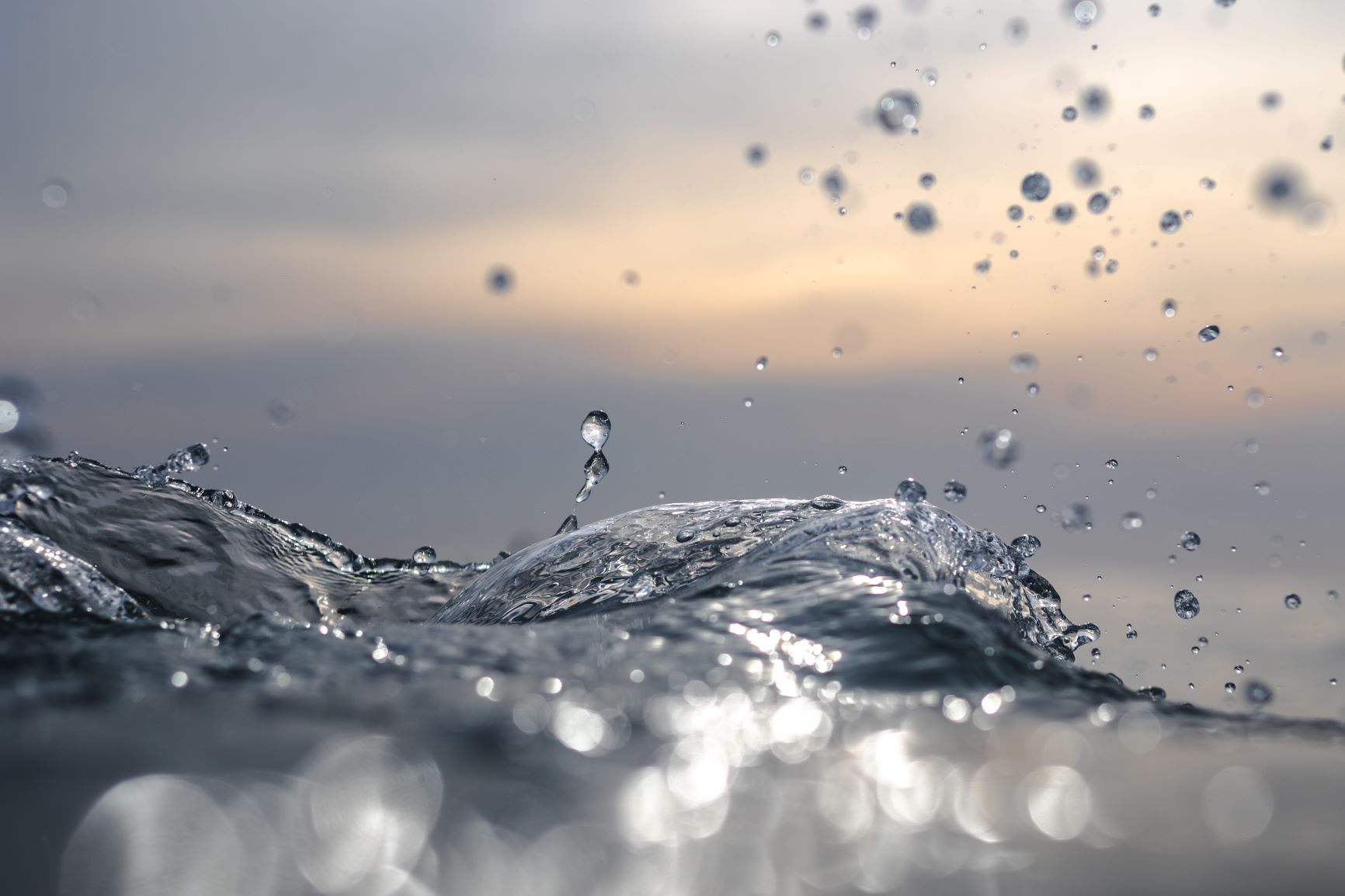 Cover Art provided by Canberra College student Aidan GiddingsTable of ContentsThe ACT Senior Secondary System	1ACT Senior Secondary Certificate	2Vocational Education and Training in ACT Senior Secondary Schools	3Learning Principles	4General Capabilities	5Cross-Curriculum Priorities	7Rationale	8Goals	8Unit Titles	9Organisation of Content	9Assessment	10Achievement Standards	12Digital Assets	Value: 1.0	18Digital Applications	Value: 1.0	24Digital Solutions	Value: 1.0	30Structured Project	Value: 1.0	36Independent Study	Value: 1.0	42Appendix A – Implementation Guidelines	46Appendix B – Course Developers	50Appendix C – Common Curriculum Elements	51Appendix D – Glossary of Verbs	52Appendix E – Glossary for ACT Senior Secondary Curriculum	53Appendix F – Implementation of VET Qualifications	54Appendix G – Course Adoption	61The ACT Senior Secondary SystemThe ACT senior secondary system recognises a range of university, vocational or life skills pathways.The system is based on the premise that teachers are experts in their area: they know their students and community and are thus best placed to develop curriculum and assess students according to their needs and interests. Students have ownership of their learning and are respected as young adults who have a voice.A defining feature of the system is school-based curriculum and continuous assessment. School-based curriculum provides flexibility for teachers to address students’ needs and interests. College teachers have an opportunity to develop courses for implementation across ACT schools. Based on the courses that have been accredited by the BSSS, college teachers are responsible for developing programs of learning. A program of learning is developed by individual colleges to implement the courses and units they are delivering.Teachers must deliver all content descriptions; however, they do have flexibility to emphasise some content descriptions over others. It is at the discretion of the teacher to select the texts or materials to demonstrate the content descriptions. Teachers can choose to deliver course units in any order and teach additional (not listed) content provided it meets the specific unit goals.School-based continuous assessment means that students are continually assessed throughout years 11 and 12, with both years contributing equally to senior secondary certification. Teachers and students are positioned to have ownership of senior secondary assessment. The system allows teachers to learn from each other and to refine their judgement and develop expertise.Senior secondary teachers have the flexibility to assess students in a variety of ways. For example: multimedia presentation, inquiry-based project, test, essay, performance and/or practical demonstration may all have their place. College teachers are responsible for developing assessment instruments with task specific rubrics and providing feedback to students.The integrity of the ACT Senior Secondary Certificate is upheld by a robust, collaborative and rigorous structured consensus-based peer reviewed moderation process. System moderation involves all year 11 and 12 teachers from public, non-government and international colleges delivering the ACT Senior Secondary Certificate.Only students who desire a pathway to university are required to sit a general aptitude test, referred to as the ACT Scaling Test (AST), which moderates student scores across courses and colleges. Students are required to use critical and creative thinking skills across a range of disciplines to solve problems. They are also required to interpret a stimulus and write an extended response.Senior secondary curriculum makes provision for student-centred teaching approaches, integrated and project-based learning inquiry, formative assessment and teacher autonomy. ACT Senior Secondary Curriculum makes provision for diverse learners and students with mild to moderate intellectual disabilities, so that all students can achieve an ACT Senior Secondary Certificate.The ACT Board of Senior Secondary Studies (BSSS) leads senior secondary education. It is responsible for quality assurance in senior secondary curriculum, assessment and certification. The Board consists of nominees from colleges, professional bodies, universities, industry, parent/carer organisations and unions. The Office of the Board of Senior Secondary Studies (OBSSS) consists of professional and administrative staff who support the Board in achieving its objectives and functions.ACT Senior Secondary CertificateCourses of study for the ACT Senior Secondary Certificate:provide a variety of pathways, to meet different learning needs and encourage students to complete their secondary educationenable students to develop the essential capabilities for twenty-first century learnersempower students as active participants in their own learningengage students in contemporary issues relevant to their livesfoster students’ intellectual, social and ethical developmentnurture students’ wellbeing, and physical and spiritual developmentenable effective and respectful participation in a diverse society.Each course of study:comprises an integrated and interconnected set of knowledge, skills, behaviours and dispositions that students develop and use in their learning across the curriculumis based on a model of learning that integrates intended student outcomes, pedagogy and assessmentoutlines teaching strategies which are grounded in learning principles and encompass quality teachingpromotes intellectual quality, establish a rich learning environment and generate relevant connections between learning and life experiencesprovides formal assessment and certification of students’ achievements.Vocational Education and Training in ACT Senior Secondary SchoolsThe Board of Senior Secondary Studies is responsible for the certification of senior secondary school studies in government and non-government schools in the ACT. Students can undertake Vocational Education and Training (VET) as part of a senior secondary certificate and completion by a student can provide credit towards both a recognised VET qualification and a Senior Secondary School Certificate.The BSSS certificates VET qualifications and Statements of Attainment on behalf of ACT colleges and high schools that offer Australian VET Qualifications and are Registered Training Organisations (RTOs) or have a Third-Party Service Agreement (TPSA) with an RTO. The Board also recognises VET qualifications delivered by external RTOs and facilitates the allocation of credit towards the ACT Senior Secondary Certificate based on assessment and hours of training.The BSSS is not an RTO and is not responsible for those aspects that relate to VET delivery in schools or externally that fall within the role of the RTO.Vocational programs must be assessed in accordance with the Standards for Registered Training Organisations 2015 and the guidelines outlined in the relevant training package. Students undertaking A, T and M accredited vocational programs will be assessed against the criteria and achievement standards referenced in the framework to produce A-E grades and scores. They will also be assessed against competency standards as described in the relevant training package.The BSSS certificates VET that:is listed on the national training.gov.au website; andis delivered and assessed by an ACT college or high school, which is an RTO or has a Third-Party Service Agreement (TPSA) with an RTO that has scope from the Australian Skills Quality Authority (ASQA) to deliver specified qualificationsis delivered and assessed in accordance with relevant Training Package requirements.Vocational learning contributes to the ACT Senior Secondary Certificate in a variety of ways:BSSS accredited A, T, and M vocational courses with embedded competencies delivered by colleges are reported with A–E gradesBSSS accredited C courses (competency-based assessment only) delivered and assessed by colleges are reported with the grade ‘P’ (Pass) where at least one competency is achieved by the student; or ‘Q?’ ‘Participated’ where no competencies are achieved but attendance requirements are metBSSS E courses recognising study at external RTOs are reported with the grade ‘P’ (Pass)Australian School Based Apprenticeships (ASBAs) are reported as E courses with the grade ‘P’ (Pass).The BSSS credit arrangements recognise VET studies externally:through direct credit when the qualification or Units of Competence relate to a VET course that is being studied by the studenttowards the Senior Secondary Certificate, providing the VET does not duplicate content.Implementing Vocational Education and Training Courses (Appendix F) provides further course information, including training package requirements, and should be read in conjunction with course documents.Underpinning beliefsAll students are able to learn.Learning is a partnership between students and teachers.Teachers are responsible for advancing student learning.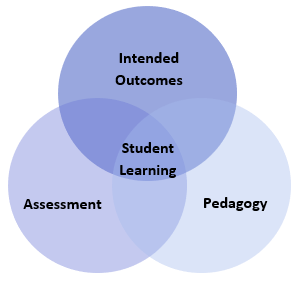 Learning PrinciplesLearning builds on existing knowledge, understandings and skills.(Prior knowledge)When learning is organised around major concepts, principles and significant real world issues, within and across disciplines, it helps students make connections and build knowledge structures.(Deep knowledge and connectedness)Learning is facilitated when students actively monitor their own learning and consciously develop ways of organising and applying knowledge within and across contexts.(Metacognition)Learners’ sense of self and motivation to learn affects learning.(Self-concept)Learning needs to take place in a context of high expectations.(High expectations)Learners learn in different ways and at different rates.(Individual differences)Different cultural environments, including the use of language, shape learners’ understandings and the way they learn.(Socio-cultural effects)Learning is a social and collaborative function as well as an individual one.(Collaborative learning)Learning is strengthened when learning outcomes and criteria for judging learning are made explicit and when students receive frequent feedback on their progress.(Explicit expectations and feedback)General CapabilitiesAll courses of study for the ACT Senior Secondary Certificate should enable students to develop essential capabilities for twenty-first century learners. These ‘capabilities’ comprise an integrated and interconnected set of knowledge, skills, behaviours and dispositions that students develop and use in their learning across the curriculum.The capabilities include:literacynumeracyinformation and communication technology (ICT)critical and creative thinkingpersonal and socialethical understandingintercultural understanding.Courses of study for the ACT Senior Secondary Certificate should be both relevant to the lives of students and incorporate the contemporary issues they face. Hence, courses address the following three priorities. These priorities are:Aboriginal and Torres Strait Islander histories and culturesAsia and Australia’s engagement with AsiaSustainability.Elaboration of these General Capabilities and priorities is available on the ACARA website at www.australiancurriculum.edu.au.LiteracyStudents develop literacy as they learn how to communicate ideas, concepts and detailed proposals to a variety of audiences. They read and interpret detailed written instructions for specific technologies, often including diagrams and procedural writings such as software user manuals and design briefs. Students read and interpret online documentation and tutorial materials that support coding, prepare software instructions and write reports, project outlines, proposals and evaluations. They use computer-generated images to communicate product or systems design ideas to suit particular contexts and audiences. Students understand and use language and terminology specific to design and technology in both written and oral forms to communicate ideas about product or systems design.NumeracyDigital Technologies gives students opportunities to interpret and use mathematical knowledge and skills in a range of real-life situations. Students use number to calculate and create algorithms; interpret and draw conclusions from data; measure and record; and develop, refine and test concepts using computational thinking in decision-making processes. Students examine the usefulness of results and prepare validation plans for calculating outputs of digital solutions. They use code that enables manipulation of numerical data in digital solutions and apply appropriate mathematical concepts and thinking in programming. Students may use graphs, spreadsheets, diagrams, codes, and statistics to communicate technical data or systems information.Information and Communication Technology (ICT) CapabilityDigital Technologies enables students to develop an understanding of the characteristics of data, digital systems, audiences, procedures and computational thinking. They apply this understanding when they investigate, communicate and create digital solutions. Students learn to formulate problems, logically organise and analyse data, and represent them in abstract forms. Students use ICT when they investigate and analyse information, evaluate design ideas and communicate and collaborate online. They develop design ideas, generate plans and system diagrams to communicate their designs, and produce solutions using digital technologies.Critical and Creative ThinkingStudents develop capability in critical and creative thinking through challenging problems that do not have straightforward solutions. Students identify and deconstruct problems of interest, refine concepts and reflect on the decision-making process by engaging in systems, design and computational thinking. They identify, explore and clarify technologies information and use that knowledge in a range of situations. Students consider how data, information, systems and tools impact on our lives, and how these elements might be better designed and managed. Visualising possibilities, modelling and scoping solutions, designing and working with digital tools, equipment and software helps students to build their visual and spatial thinking, test hypotheses and to create solutions, products and services.Personal and Social CapabilityStudents develop personal and social capability as they engage in project management and development in a collaborative workspace. They direct their own learning, plan and carry out investigations, and become independent learners who can apply design thinking, technologies understanding and skills when making decisions. Students develop social and employability skills through working cooperatively in teams, sharing and discussing ideas about problems, progress, and innovative solutions, listening to and respecting the perspectives of others. There are collaborative opportunities for sharing resources and processes, making group decisions, resolving conflict and showing leadership.Ethical UnderstandingStudents develop the capacity to understand and apply ethical and socially responsible principles when collaborating with others and creating, sharing and using technologies. When engaged in systems thinking, students evaluate their findings against the criteria of legality, environmental sustainability, economic viability, health, social and emotional responsibility, and social awareness. Students learn about safe and ethical procedures for investigating and working with people, data and materials. They consider their own roles and responsibilities as discerning citizens and learn to detect bias and inaccuracies. Understanding the protection of data, intellectual property and individual privacy in the school environment helps students to be ethical digital citizens.Intercultural UnderstandingStudents consider how technologies are used in diverse communities at local, national, regional and global levels, including their impact and potential to transform people’s lives. They explore ways in which past and present practices enable people to use technologies to interact with one another across cultural boundaries. Students investigate how cultural identities and traditions influence the function and form of solutions, products, services and environments designed to meet the needs of daily life now and in the future. In their interactions with others in online communities, students consider the dynamic and complex nature of cultures, including values, beliefs, practices and assumptions. Cross-Curriculum PrioritiesOpportunities exist for students to use Digital Technologies as a means of better understanding these priorities as they engage in research and interpretation and presentation of relevant data.Aboriginal and Torres Strait Islander Histories and CulturesThe Aboriginal and Torres Strait Islander histories and cultures priority provides the opportunity for all young Australians to gain a deeper understanding and appreciation of Aboriginal and Torres Strait Islander histories and cultures, deep knowledge traditions and holistic world views. This knowledge and understanding will enrich all learners’ ability to participate positively in the ongoing development of Australia through a deepening knowledge and connection with the world’s oldest continuous living cultures.Asia and Australia’s Engagement with AsiaThe Asia and Australia’s engagement with Asia priority ensures that students learn about and recognise the diversity within and between the countries of the Asia region. They develop knowledge and understanding of Asian societies, cultures, beliefs and environments, and the connections between the peoples of Asia, Australia, and the rest of the world. Asia literacy provides students with the skills to communicate and engage with the peoples of Asia so they can effectively live, work and learn in the region. Students investigate a range of contexts that draw on Asia and Australia’s engagement with Asia. SustainabilityThe Sustainability priority provides the opportunity for students to develop the knowledge, skills, values and world views necessary for them to act in ways that contribute to more sustainable patterns of living. This priority is futures-oriented, focusing on protecting environments and creating a more ecologically and socially just world through informed action. Actions that support more sustainable patterns of living require consideration of environmental, social, cultural and economic systems and their interdependence. Representations of data are critical to decision making in sustainability issues.Digital TechnologiesA/T/M/VRationaleDigital Technologies transform the way we communicate, learn, collaborate and work within our world. Students create new ways of doing things, generating their own ideas and creating digital solutions to problems of individual, community and global interest. They learn about computational thinking and the application of the design process to create and develop digital solutions using a variety of digital technologies. Through the study of Digital Technologies, students present, test, validate, and evaluate their solutions. In doing so, they develop and extend their understanding of designing and programming, including fundamental computer science principles such as algorithm selection and complexity, structuring data for processing and problem-solving.Students model, analyse and evaluate data, test hypotheses, make decisions based on evidence, and create solutions. Innovative solutions may take the form of a product, prototype, and/or proof of concept that allows for improvement or disruption of existing processes or products. Students may explore a single technology deeply or may consider many different technologies in pursuit of a solution.Throughout the course, students are exposed to a range of strategies for managing projects and communicating their ideas from ideation to development and launch. Understanding the value of collaboration with others and the importance of stakeholder input in the design of a product is a critical part of developing any solution, including the selection of appropriate technologies and platforms. This course serves as a basis for further education and employment in the IT industry in a range of fields including programming, web development, robotics and games development.GoalsThis course should enable students to: analyse problems or challenges to determine needs for solutions or productsapply the process of design (investigate, design, plan, manage, create, evaluate solutions)use critical and creative thinking to design innovative solutionsproduce or create solutions or products to address a need, problem or challengeevaluate and use technologies in a range of contextsdemonstrate problem solving skillscommunicate to different audiences using a range of methodsengage confidently with and responsibly select and manipulate appropriate technologies – materials, data, systems, tools and equipment.Unit TitlesDigital AssetsDigital ApplicationsDigital SolutionsStructured ProjectNegotiated StudyOrganisation of ContentDigital AssetsThe focus of this unit is on developing the students’ understanding of digital assets. Digital assets function as the building blocks of larger systems and could be as small as a simple programming function, a 3D model or as large as a webpage or a 3D environment.Students develop the skills necessary to effectively design and develop digital assets for more complex data-driven systems. They interpret and create their own digital assets for a range of purposes and audiences.Students analyse discrete components of existing processes and products in order examine how they function within a system. They can then use this understanding to re-design and develop assets.Digital ApplicationsThe focus of this unit is on managing and understanding the complexity of a data-driven system by examining the individual components involved in its operation and the interconnectedness of those components.Students develop the skills and knowledge required to analyse and examine existing applications. Applications could be as simple as a static website or as complex as a distributed learning and management platform.They design and build their own applications to further their understanding of the interconnected nature of various digital assets.Digital SolutionsThe focus of this unit is creating appropriate data-driven solutions to authentic problems, and on developing students’ understanding, and application, of a design process.Students develop the skills and knowledge required to analyse and examine existing solutions to known problems and produce their own solutions to existing problems.They focus on understanding how to choose and apply a design process to create a relevant solution for a client’s needs.Structured ProjectThe focus of this unit is on developing students’ ability to conceive, define, analyse, develop, and publish a data-driven project.Students develop and refine their design skills and knowledge in order to create and develop a project using a clearly defined structure in an authentic context.They focus on effectively applying a design process to inform and develop their project.Negotiated StudyA negotiated study unit has an important place in senior secondary courses. It is a valuable pedagogical approach that empowers students to make decisions about their own learning.A negotiated study unit is decided upon by a class, group(s) or individual student in consultation with the teacher and with the Principal’s approval. The program of learning for a negotiated study unit must meet all the content descriptions as appears in the unit.NOTE: There are no VET competencies attached to this unit. VET competencies may be assessed where relevant to the focus of the Unit.AssessmentThe identification of criteria within the achievement standards and assessment tasks types and weightings provide a common and agreed basis for the collection of evidence of student achievement.Assessment Criteria (the dimensions of quality that teachers look for in evaluating student work) provide a common and agreed basis for judgement of performance against unit and course goals, within and across colleges. Over a course, teachers must use all these criteria to assess students’ performance but are not required to use all criteria on each task. Assessment criteria are to be used holistically on a given task and in determining the unit grade.Assessment Tasks elicit responses that demonstrate the degree to which students have achieved the goals of a unit based on the assessment criteria. The Common Curriculum Elements (CCE) is a guide to developing assessment tasks that promote a range of thinking skills (see Appendix B). It is highly desirable that assessment tasks engage students in demonstrating higher order thinking.Rubrics are constructed for individual tasks, informing the assessment criteria relevant for a particular task and can be used to assess a continuum that indicates levels of student performance against each criterion.Assessment CriteriaStudents will be assessed on the degree to which they demonstrate:knowledge and understandingskills.Assessment Task TypesAdditional Assessment InformationFor a standard unit (1.0), students must complete a minimum of three assessment tasks and a maximum of five.For a half standard unit (0.5), students must complete a minimum of two and a maximum of three assessment tasks.Assessment tasks for a standard (1.0) or half-standard (0.5) unit must be informed by the Achievement Standards.Students should experience a variety of task types and different modes of communication to demonstrate the Achievement Standards.Achievement StandardsYears 11 and 12 achievement standards are written for A/T courses. A single achievement standard is written for M courses.A Year 12 student in any unit is assessed using the Year 12 achievement standards. A Year 11 student in any unit is assessed using the Year 11 achievement standards. Year 12 achievement standards reflect higher expectations of student achievement compared to the Year 11 achievement standards. Years 11 and 12 achievement standards are differentiated by cognitive demand, the number of dimensions and the depth of inquiry.An achievement standard cannot be used as a rubric for an individual assessment task. Assessment is the responsibility of the college. Student tasks may be assessed using rubrics or marking schemes devised by the college. A teacher may use the achievement standards to inform development of rubrics. The verbs used in achievement standards may be reflected in the rubric. In the context of combined Years 11 and 12 classes, it is best practice to have a distinct rubric for Years 11 and 12. These rubrics should be available for students prior to completion of an assessment task so that success criteria are clear.Digital Assets	Value: 1.0Digital Assets a	Value 0.5Digital Assets b	Value 0.5Unit DescriptionThe focus of this unit is on developing the students’ understanding of digital assets. Digital assets function as the building blocks of larger systems and could be as small as a simple programming function, a 3D model or as large as a webpage or a 3D environment.Students develop the skills necessary to effectively design and develop digital assets for more complex data-driven systems. They interpret and create their own digital assets for a range of purposes and audiences.Students analyse discrete components of existing processes and products in order examine how they function within a system. They can then use this understanding to re-design and develop assets.Specific Unit GoalsThis unit should enable students to:Content DescriptionsAll knowledge, understanding and skills below must be delivered:A guide to reading and implementing content descriptionsContent descriptions specify the knowledge, understanding and skills that students are expected to learn and that teachers are expected to teach. Teachers are required to develop a program of learning that allows students to demonstrate all the content descriptions. The lens which the teacher uses to demonstrate the content descriptions may be either guided through provision of electives within each unit or determined by the teacher when developing their program of learning.A program of learning is what a college provides to implement the course for a subject. It is at the discretion of the teacher to emphasis some content descriptions over others. The teacher may teach additional (not listed) content provided it meets the specific unit goals. This will be informed by the student needs and interests.For colleges wishing to deliver the VET qualification, there is flexibility for a teacher (provided the RTO has scope) to develop a program of learning aligned with the elements of the VET competencies and A/T/M content descriptions. The knowledge, skills and understandings within the competencies reflect the knowledge, skills and understandings of the BSSS course unit content descriptions. Alternatively, a college may choose the A/T/M course without the VET qualification. In delivering the course teachers write a program of learning aligned with students’ needs and interests, meeting the A/T/M content descriptions. Units of CompetencyCompetence must be demonstrated over time and in the full range of Information Technology contexts. Teachers must use this unit document in conjunction with the Units of Competence from Information and Communications Technology Training Package Certificate II in Applied Digital Technologies or Certificate III in Information Technology, which provides performance criteria, range statements and assessment contexts.Teachers must address all content related to the competencies embedded in this unit. Reasonable adjustment may be made only to the mode of delivery, context and support provided according to individual student needs.Competencies are attached to units and must be delivered in those units. However, ongoing assessment of competencies can occur while the student is enrolled as an ACT Senior Secondary student. In order to be deemed competent to industry standard, assessment must provide authentic, valid, sufficient and current evidence as indicated in the relevant Training Package.Certificate II in Applied Digital TechnologiesThe following core units must be delivered and assessed over the semester (if applicable): Any elective competencies selected to meet packaging rules from the list below may also be delivered:Certificate III in Information TechnologyThe following core units must be delivered and assessed over the semester (if applicable) : Any elective competencies selected to meet packaging rules from the list below may also be delivered:It is essential to access www.training.gov.au for detailed up to date information relating to the above competencies. AssessmentRefer to pages 10-12.Digital Applications	Value: 1.0Digital Applications a	Value 0.5Digital Applications b	Value 0.5Unit DescriptionThe focus of this unit is on managing and understanding the complexity of a data-driven system by examining the individual components involved in its operation and the interconnectedness of those components.Students develop the skills and knowledge required to analyse and examine existing applications. Applications could be as simple as a static website or as complex as a distributed learning and management platform.They design and build their own applications to further their understanding of the interconnected nature of various digital assets.Specific Unit GoalsThis unit should enable students to:Content DescriptionsAll knowledge, understanding and skills below must be delivered:A guide to reading and implementing content descriptionsContent descriptions specify the knowledge, understanding and skills that students are expected to learn and that teachers are expected to teach. Teachers are required to develop a program of learning that allows students to demonstrate all the content descriptions. The lens which the teacher uses to demonstrate the content descriptions may be either guided through provision of electives within each unit or determined by the teacher when developing their program of learning.A program of learning is what a college provides to implement the course for a subject. It is at the discretion of the teacher to emphasis some content descriptions over others. The teacher may teach additional (not listed) content provided it meets the specific unit goals. This will be informed by the student needs and interests. For colleges wishing to deliver the VET qualification, there is flexibility for a teacher (provided the RTO has scope) to develop a program of learning aligned with the elements of the VET competencies and A/T/M content descriptions. The knowledge, skills and understandings within the competencies reflect the knowledge, skills and understandings of the BSSS course unit content descriptions. Alternatively, a college may choose the A/T/M course without the VET qualification. In delivering the course teachers write a program of learning aligned with students’ needs and interests, meeting the A/T/M content descriptions. Units of CompetencyCompetence must be demonstrated over time and in the full range of Information Technology contexts. Teachers must use this unit document in conjunction with the Units of Competence from the Certificate II in Applied Digital Technologies or Certificate III in Information Technology, which provides performance criteria, range statements and assessment contexts.Teachers must address all content related to the competencies embedded in this unit. Reasonable adjustment may be made only to the mode of delivery, context and support provided according to individual student needs.Competencies are attached to units and must be delivered in those units. However, ongoing assessment of competencies can occur while the student is enrolled as an ACT Senior Secondary student.In order to be deemed competent to industry standard, assessment must provide authentic, valid, sufficient and current evidence as indicated in the relevant Training Package.Certificate II in Applied Digital TechnologiesThe following core units must be delivered and assessed over the semester (if applicable): Any elective competencies selected to meet packaging rules from the list below may also be delivered:Certificate III in Information TechnologyThe following core units must be delivered and assessed over the semester(if applicable): Any elective competencies selected to meet packaging rules from the list below may also be delivered:All units of competency are optional for students undertaking an M course.It is essential to access www.training.gov.au for detailed up to date information relating to the above competencies. AssessmentRefer to pages 10-12.Digital Solutions	Value: 1.0Digital Solutions a	Value 0.5Digital Solutions b	Value 0.5Unit DescriptionThe focus of this unit is creating appropriate data-driven solutions to authentic problems, and on developing students’ understanding, and application, of a design process.Students develop the skills and knowledge required to analyse and examine existing solutions to known problems and produce their own solutions to existing problems.They focus on understanding how to choose and apply a design process to create a relevant solution for a client’s needs.Specific Unit GoalsThis unit should enable students to:Content DescriptionsAll knowledge, understanding and skills below must be delivered:A guide to reading and implementing content descriptionsContent descriptions specify the knowledge, understanding and skills that students are expected to learn and that teachers are expected to teach. Teachers are required to develop a program of learning that allows students to demonstrate all the content descriptions. The lens which the teacher uses to demonstrate the content descriptions may be either guided through provision of electives within each unit or determined by the teacher when developing their program of learning.A program of learning is what a college provides to implement the course for a subject. It is at the discretion of the teacher to emphasis some content descriptions over others. The teacher may teach additional (not listed) content provided it meets the specific unit goals. This will be informed by the student needs and interests.For colleges wishing to deliver the VET qualification, there is flexibility for a teacher (provided the RTO has scope) to develop a program of learning aligned with the elements of the VET competencies and A/T/M content descriptions. The knowledge, skills and understandings within the competencies reflect the knowledge, skills and understandings of the BSSS course unit content descriptions. Alternatively, a college may choose the A/T/M course without the VET qualification. In delivering the course teachers write a program of learning aligned with students’ needs and interests, meeting the A/T/M content descriptions.Units of CompetencyCompetence must be demonstrated over time and in the full range of Information Technology contexts. Teachers must use this unit document in conjunction with the Units of Competence from the Certificate II in Applied Digital Technologies or Certificate III in Information Technology, which provides performance criteria, range statements and assessment contexts.Teachers must address all content related to the competencies embedded in this unit. Reasonable adjustment may be made only to the mode of delivery, context and support provided according to individual student needs.Competencies are attached to units and must be delivered in those units. However, ongoing assessment of competencies can occur while the student is enrolled as an ACT Senior Secondary student.In order to be deemed competent to industry standard, assessment must provide authentic, valid, sufficient and current evidence as indicated in the relevant Training Package.Certificate II in Applied Digital TechnologiesThe following core units must be delivered and assessed over the semester (if applicable): Any elective competencies selected to meet packaging rules from the list below may also be delivered:Certificate III in Information TechnologyThe following core units must be delivered and assessed over the semester (if applicable): Any elective competencies selected to meet packaging rules from the list below may also be delivered:All units of competency are optional for students undertaking an M course.It is essential to access www.training.gov.au for detailed up to date information relating to the above competencies.AssessmentRefer to pages 10-12.Structured Project	Value: 1.0Structured Project a	Value 0.5Structured Project b	Value 0.5Unit DescriptionThe focus of this unit is on developing students’ ability to conceive, define, analyse, develop, and publish a data-driven project.Students develop and refine their design skills and knowledge in order to create and develop a project using a clearly defined structure in an authentic context.They focus on effectively applying a design process to inform and develop their project.Specific Unit GoalsThis unit should enable students to:Content DescriptionsAll knowledge, understanding and skills below must be delivered:A guide to reading and implementing content descriptionsContent descriptions specify the knowledge, understanding and skills that students are expected to learn and that teachers are expected to teach. Teachers are required to develop a program of learning that allows students to demonstrate all the content descriptions. The lens which the teacher uses to demonstrate the content descriptions may be either guided through provision of electives within each unit or determined by the teacher when developing their program of learning.A program of learning is what a college provides to implement the course for a subject. It is at the discretion of the teacher to emphasis some content descriptions over others. The teacher may teach additional (not listed) content provided it meets the specific unit goals. This will be informed by the student needs and interests.For colleges wishing to deliver the VET qualification, there is flexibility for a teacher (provided the RTO has scope) to develop a program of learning aligned with the elements of the VET competencies and A/T/M content descriptions. The knowledge, skills and understandings within the competencies reflect the knowledge, skills and understandings of the BSSS course unit content descriptions. Alternatively, a college may choose the A/T/M course without the VET qualification. In delivering the course teachers write a program of learning aligned with students’ needs and interests, meeting the A/T/M content descriptions.Units of CompetencyCompetence must be demonstrated over time and in the full range of Information Technology contexts. Teachers must use this unit document in conjunction with the Units of Competence from the Certificate II in Applied Digital Technologies or Certificate III in Information Technology, which provides performance criteria, range statements and assessment contexts.Teachers must address all content related to the competencies embedded in this unit. Reasonable adjustment may be made only to the mode of delivery, context and support provided according to individual student needs.Competencies are attached to units and must be delivered in those units. However, ongoing assessment of competencies can occur while the student is enrolled as an ACT Senior Secondary student.In order to be deemed competent to industry standard, assessment must provide authentic, valid, sufficient and current evidence as indicated in the relevant Training Package.Certificate II in Applied Digital TechnologiesThe following core units must be delivered and assessed over the semester (if applicable): Any elective competencies selected to meet packaging rules from the list below may also be delivered:Certificate III in Information TechnologyThe following core units must be delivered and assessed over the semester (if applicable): Any elective competencies selected to meet packaging rules from the list below may also be delivered:All units of competency are optional for students undertaking an M course.It is essential to access www.training.gov.au for detailed up to date information relating to the above competencies.AssessmentRefer to pages 10-12.Independent Study	Value: 1.0Independent Study a	Value 0.5Independent Study b	Value 0.5PrerequisitesIndependent Study units are only available to individual students in Year 12. A student can only study a maximum of one Independent Study unit in each course. Students must have studied at least three standard 1.0 units from this course. An Independent Study unit requires the principal’s written approval. Principal approval can also be sought by a student in Year 12 to enrol concurrently in an Independent Study unit and their third 1.0 unit in this course of study.Unit DescriptionAn Independent Study unit has an important place in senior secondary courses. It is a valuable pedagogical approach that empowers students to make decisions about their own learning. An Independent Study unit can be proposed by an individual student for their own independent study and negotiated with their teacher. The program of learning for an Independent Study unit must meet the unit goals and content descriptions as they appear in the course.NOTE: There are no VET competencies attached to this unit. VET competencies may be assessed where relevant to the focus of the Unit.Specific Unit GoalsThis unit should enable students to: Content DescriptionsAll knowledge, understanding and skills below must be delivered:A guide to reading and implementing content descriptionsContent descriptions specify the knowledge, understanding and skills that students are expected to learn and that teachers are expected to teach. Teachers are required to develop a program of learning that allows students to demonstrate all the content descriptions. The lens which the teacher uses to demonstrate the content descriptions may be either guided through provision of electives within each unit or determined by the teacher when developing their program of learning.A program of learning is what a college provides to implement the course for a subject. It is at the discretion of the teacher to emphasis some content descriptions over others. The teacher may teach additional (not listed) content provided it meets the specific unit goals. This will be informed by the student needs and interests.For colleges wishing to deliver the VET qualification, there is flexibility for a teacher (provided the RTO has scope) to develop a program of learning aligned with the elements of the VET competencies and A/T/M content descriptions. The knowledge, skills and understandings within the competencies reflect the knowledge, skills and understandings of the BSSS course unit content descriptions. Alternatively, a college may choose the A/T/M course without the VET qualification. In delivering the course teachers write a program of learning aligned with students’ needs and interests, meeting the A/T/M content descriptions. Appendix A – Implementation GuidelinesAvailable course patternsA standard 1.0 value unit is delivered over at least 55 hours. To be awarded a course, students must complete at least the minimum units over the whole minor, major, major/minor or double major course.Units in this course can be delivered in any order.Prerequisites for the course or units within the course:For the Negotiated Study Unit (if applicable), students must have studied a minimum of TWO standard 1.0 units.Arrangements for students continuing study in this courseStudents who studied the previous course may undertake any units in this course provided there is no duplication of content.Duplication of Content RulesStudents cannot be given credit towards the requirements for a Senior Secondary Certificate for a unit that significantly duplicates content in a unit studied in another course. The responsibility for preventing undesirable overlap of content studied by a student rests with the principal and the teacher delivering the course. While it is acceptable for a student to be given the opportunity to demonstrate competence in VET qualifications over more than one semester, substantial overlap of content is not permitted. Students will only be given credit for covering the content once.Relationship to other coursesThis course shares common competencies with other BSSS accredited courses:Data ScienceNetworking and SecurityDigital ProductsRobotics & MechatronicsNew and/or updated Training PackageTraining Packages are regularly updated through the mandatory continuous improvement cycle. This may result in updating of qualifications and a change in the composition of competencies within a qualification. Where qualifications from the new Training Package have been deemed to be equivalent, students may continue their study without interruption. Students will be granted direct credit for those competencies already achieved.Where there are new competencies or updated competencies with significant change and these are deemed not equivalent, students may apply for Recognition of Prior Learning (RPL) for all or part of competencies. Granting of RPL for competencies does not equate to points towards the Senior Secondary Certificate.Recognition of Prior Learning (RPL)RPL is an assessment process that assesses an individual’s formal, non-formal and informal learning to determine the extent to which that individual has achieved the required learning outcomes, competence outcomes, or standards for entry to, and/or partial or total completion of, a VET qualification. Recognition of competence through the RPL process should be granted to students through gathering supplementary evidence against elements, skills and knowledge from the Training Package as well as through established assessment criteria. RPL may be granted for individual Units of Competence where the evidence is sufficient to do so.A student having been granted RPL for one or more Units of Competence will still be required to fulfill the time based component of units that contributes to points and A to E grading for the Senior Secondary Certificate.To cater for this requirement, curriculum designers should design the course to be flexible enough to accommodate students who have gained some competencies through RPL.Students may demonstrate the achievement of learning outcomes through challenge testing, interview or other means that the teacher deems reasonable. Full records of the RPL process and results must be stored by the college for perusal by the National VET Regulator upon request and should confirmation be required for VET certification. The college must be informed of the application of RPL before the start of the unit that includes the competency. For RPL to be awarded, the Units of Competency must be demonstrated in the Industry context. Guidelines for DeliveryProgram of LearningA program of learning is what a school provides to implement the course for a subject. This meets the requirements for context, scope and sequence set out in the Board endorsed course. Students follow programs of learning in a college as part of their senior secondary studies. The detail, design and layout of a program of learning are a college decision.The program of learning must be documented to show the planned learning activities and experiences that meet the needs of particular groups of students, taking into account their interests, prior knowledge, abilities and backgrounds. The program of learning is a record of the learning experiences that enable students to achieve the knowledge, understanding and skills of the content descriptions. There is no requirement to submit a program of learning to the OBSSS for approval. The Principal will need to sign off at the end of Year 12 that courses have been delivered as accredited.Content DescriptionsAre all content descriptions of equal importance? No. It depends on the focus of study. Teachers can customise their program of learning to meet their own students’ needs, adding additional content descriptions if desired or emphasising some over others. A teacher must balance student needs with their responsibility to teach all content descriptions. It is mandatory that teachers address all content descriptions and that students engage with all content descriptions.Half standard 0.5 unitsHalf standard units appear on the course adoption form but are not explicitly documented in courses. It is at the discretion of the college principal to split a standard 1.0 unit into two half standard 0.5 units. Colleges are required to adopt the half standard 0.5 units. However, colleges are not required to submit explicit documentation outlining their half standard 0.5 units to the BSSS. Colleges must assess students using the half standard 0.5 assessment task weightings outlined in the framework. It is the responsibility of the college principal to ensure that all content is delivered in units approved by the Board.Reasonable AdjustmentUnits in this course are suitable for students requiring reasonable adjustment for delivery and assessment. However, standards of competency (outcomes) as dictated by National Training Packages cannot be modified. Students must demonstrate competence to the level required by industry in order to gain a Statement of Attainment or Vocational Certificate. ModerationModeration is a system designed and implemented to:provide comparability in the system of school-based assessmentform the basis for valid and reliable assessment in senior secondary schoolsinvolve the ACT Board of Senior Secondary Studies and colleges in cooperation and partnershipmaintain the quality of school-based assessment and the credibility, validity and acceptability of Board certificates.Moderation commences within individual colleges. Teachers develop assessment programs and instruments, apply assessment criteria, and allocate Unit Grades, according to the relevant Course Framework. Teachers within course teaching groups conduct consensus discussions to moderate marking or grading of individual assessment instruments and unit grade decisions.The Moderation ModelModeration within the ACT encompasses structured, consensus-based peer review of Unit Grades for all accredited courses over two Moderation Days. In addition to Moderation Days, there is statistical moderation of course scores, including small group procedures, for T courses.Moderation by Structured, Consensus-based Peer ReviewConsensus-based peer review involves the review of student work against system wide criteria and standards and the validation of Unit Grades. This is done by matching student performance with the criteria and standards outlined in the Achievement Standards, as stated in the Framework. Advice is then given to colleges to assist teachers with, or confirm, their judgments. In addition, feedback is given on the construction of assessment instruments.Preparation for Structured, Consensus-based Peer ReviewEach year, teachers of Year 11 are asked to retain originals or copies of student work completed in Semester 2. Similarly, teachers of a Year 12 class should retain originals or copies of student work completed in Semester 1. Assessment and other documentation required by the Office of the Board of Senior Secondary Studies should also be kept. Year 11 work from Semester 2 of the previous year is presented for review at Moderation Day 1 in March, and Year 12 work from Semester 1 is presented for review at Moderation Day 2 in August.In the lead up to Moderation Day, a College Course Presentation (comprised of a document folder and a set of student portfolios) is prepared for each A, T and M course/units offered by the school and is sent into the Office of the Board of Senior Secondary Studies.The College Course PresentationThe package of materials (College Course Presentation) presented by a college for review on Moderation Days in each course area will comprise the following:a folder containing supporting documentation as requested by the Office of the Board through memoranda to colleges, including marking schemes and rubrics for each assessment itema set of student portfolios containing marked and/or graded written and non-written assessment responses and completed criteria and standards feedback forms. Evidence of all assessment responses on which the Unit Grade decision has been made is to be included in the student review portfolios.Specific requirements for subject areas and types of evidence to be presented for each Moderation Day will be outlined by the Board Secretariat through the Requirements for Moderation Memoranda and Information Papers.Visual evidence for judgements made about practical performancesIt is a requirement that schools’ judgements of standards to practical performances (A/T/M) be supported by visual evidence (still photos or video).The photographic evidence submitted must be drawn from practical skills performed as part of the assessment process.Teachers should consult the BSSS guidelines at:http://www.bsss.act.edu.au/grade_moderation/moderation_information_for_teachersfor current information regarding all moderation requirements including subject specific and photographic evidence.Appendix B – Course DevelopersAppendix C – Common Curriculum ElementsCommon curriculum elements assist in the development of high-quality assessment tasks by encouraging breadth and depth and discrimination in levels of achievement.Appendix D – Glossary of VerbsAppendix E – Glossary for ACT Senior Secondary CurriculumCourses will detail what teachers are expected to teach and students are expected to learn for year 11 and 12. They will describe the knowledge, understanding and skills that students will be expected to develop for each learning area across the years of schooling.Learning areas are broad areas of the curriculum, including English, mathematics, science, the arts, languages, health and physical education.A subject is a discrete area of study that is part of a learning area. There may be one or more subjects in a single learning area.Frameworks are system documents for Years 11 and 12 which provide the basis for the development and accreditation of any course within a designated learning area. In addition, frameworks provide a common basis for assessment, moderation and reporting of student outcomes in courses based on the framework.The course sets out the requirements for the implementation of a subject. Key elements of a course include the rationale, goals, content descriptions, assessment, and achievement standards as designated by the framework.BSSS courses will be organised into units. A unit is a distinct focus of study within a course. A standard 1.0 unit is delivered for a minimum of 55 hours generally over one semester.Core units are foundational units that provide students with the breadth of the subject.Additional units are avenues of learning that cannot be provided for within the four core 1.0 standard units by an adjustment to the program of learning.A negotiated study unit makes provision for students, classes, groups or individuals to negotiate the program of learning based on the specific unit goals, content descriptions, assessment and achievement standards of the course.An elective is a lens for demonstrating the content descriptions within a standard 1.0 or half standard 0.5 unit.A lens is a particular focus or viewpoint within a broader study.Content descriptions refer to the subject-based knowledge, understanding and skills to be taught and learned.A program of learning is what a college develops to implement the course for a subject and to ensure that the content descriptions are taught and learned.Achievement standards provide an indication of typical performance at five different levels (corresponding to grades A to E) following completion of study of senior secondary course content for units in a subject.ACT senior secondary system curriculum comprises all BSSS approved courses of study.Appendix F – Implementation of VET QualificationsVET QualificationsICT20120 Certificate II in Applied Digital TechnologiesFor ICT20120 Certificate II Applied Digital Technologies, (Release 1) the following packaging rules apply:	Total number of units = 126 core units plus6 elective unitsThe elective units consist of:at least 3 must be from Group A of the remaining electives:all may be from the electives listed belowup to 2 may be from elsewhere in this or any other currently endorsed training package qualification or accredited course at AQF Level 1, 2 or 3.This course, with listed competencies, meets these requirements at time of development. Colleges are advised to check current training package requirements before delivery.If the full requirements of a Certificate are not met, students will be awarded a Statement of Attainment listing Units of Competence achieved according to Standard 3 of the Standards for Registered Training Organisations (RTOs) 2015.Competencies for Certificate II in Applied Digital TechnologiesICT30120 Certificate III in Information TechnologyFor ICT30120 Certificate III in Information Technology, (Release 2) the following packaging rules apply:Total number of units = 12     6 core units plus     6 elective unitsThe elective units consist of:at least 4 units must be selected from the elective units listed in elective groups A -J as specified in the packaging rulesup to 2 units may be selected from the remaining listed elective units or from this or any other currently endorsed training package qualification or accredited course at Australian Qualifications Framework (AQF) Level 2, 3 or4.This course, with listed competencies, meets these requirements at time of development.Colleges are advised to check current training package requirements before delivery.If the full requirements of a Certificate are not met, students will be awarded a Statement of Attainment listing Units of Competence achieved according to Standard 3 of the Standards for Registered Training Organisations (RTOs) 2015.Competencies for Certificate III in Information TechnologyNote:  The following competencies for Certificate III in Information Technology have been aligned to the Digital Technologies course from the training package.Imported Competencies (allowed in Training Package packaging rules)If the full requirements of a Certificate are not met, students will be awarded a Statement of Attainment listing Units of Competence achieved according to Standard 3 of the Standards for Registered Training Organisations (RTOs) 2015.VET Competencies Mapped to Course UnitsGrouping of competencies within units may not be changed by individual colleges. Competencies designated at the Certificate III level can only be delivered by schools that have scope to do so. Colleges must apply to have additional competencies at a higher level listed on their scope of registration.Note: When selecting units, colleges must ensure that they follow packaging rules and meet the requirements for the Certificate level. In the event that full Certificate requirements are not met a Statement of Attainment will be issued. All core competencies must be delivered in the relevant unit. The elective competencies delivered are dependent on the elective units chosen.VET Implementation SummaryICT20120 Certificate II in Applied Digital TechnologiesICT30120 Certificate III in Information TechnologyCompetency Based AssessmentThe assessment of competence must focus on the competency standards and the associated elements as identified in the Training Package. Assessors must develop assessment strategies that enable them to obtain sufficient evidence to deem students competent. Competence to industry standard requires a student to be able to demonstrate the relevant skills and knowledge in a variety of industry contexts on repeated occasions. Assessment must be designed to collect evidence against the four dimensions of competency. Task skills – undertaking specific work place task(s)Task management skills – managing a number of different tasks to complete a whole work activityContingency management skills – responding to problems and irregularities when undertaking a work activity, such as: breakdowns, changes in routine, unexpected or atypical results, difficult or dissatisfied clientsJob/role environment skills – dealing with the responsibilities and expectations of the work environment when undertaking a work activity, such as: working with others, interacting with clients and suppliers, complying with standard operating procedures or observing enterprise policy and procedures.The most appropriate method of assessing workplace competence is on-the-job in an industry setting under normal working conditions. This includes using industry standard tools, equipment and job aids and working with trade colleagues. Where this is not available, a simulated workplace environment that mirrors the industry setting will be used. The following general principles and strategies apply:assessment is competency basedassessment is criterion-referenced.Quality outcomes can only be assured through the assessment process. The strategy for assessment is based on an integration of the workplace competencies for the learning modules into a holistic activity. The awarding of vocational qualifications is dependent on successful demonstration of the learning outcomes within the modules through the integrated competency assessment that meets the Training Package rules and requirements.The integrated assessment activity will require the learner to:use the appropriate key competenciesapply the skills and knowledge which underpin the process required to demonstrate competency in the workplaceintegrate the most critical aspects of the competencies for which workplace competency must be demonstratedprovide evidence for grades and or scores for the Board course component of the assessment process.Standards for Registered Training Organisations 2015These Standards form part of the VET Quality Framework, a system which ensures the integrity of nationally recognised qualifications. RTOs are required to comply with these Standards and with the:National Vocational Education and Training Regulator Act 2011 VET Quality Framework.The purpose of these Standards is to: set out the requirements that an organisation must meet in order to be an RTOensure that training products delivered by RTOs meet the requirements of training packages or VET accredited courses, and have integrity for employment and further studyensure RTOs operate ethically with due consideration of learners’ and enterprises’ needs.To access the standards, refer to:https://www.legislation.gov.au/Details/F2017C00663To access The Users’ Guide to the Standards refer to:
https://www.asqa.gov.au/standardsGuidelines for Colleges Seeking ScopeColleges must apply to have their scope of registration extended for each new qualification they seek to issue. There is no system-level process. Each college must demonstrate capacity to fulfil the requirements outlined in the Training Package. Applications for extension of scope are lodged through the Australian Skills Quality Authority (ASQA).Assessment of Certificate III Units of CompetenceColleges delivering any Units of Competence from Certificate III (apart from those competencies allowed in training package rules) will need to have them listed on their scope or negotiate a Third Party Agreement with a scoped training partner. This document must be kept on record by the college as the RTO.Appendix G – Course AdoptionCondition of AdoptionThe course and units of this course are consistent with the philosophy and goals of the college and the adopting college has the human and physical resources to implement the course.Adoption ProcessCourse adoption must be initiated electronically by an email to bssscertification@ed.act.edu.au by the principal or their nominated delegate.The email will include the Conditions of Adoption statement above, and the table below adding the College name, and A and/or T and/or M and/or V to the Classification/s section of the table.Task TypeDesign ProcessDesign Solution(s)Suggested tasks:design developmentdesign documentationessayextended responseoral presentationpodcastportfolio (design process)project managementreportresearch taskreturn briefreviewseminarshort responsestoryboardweb portfolioworkshopSuggested tasks:digital artefactdigital assetmajor projectnetworkportfolioproductprototypingsoftware applicationstoryboardwebsiteWeightings in A 1.0 and 0.5 units30 - 70%30 - 70%Weightings in T 1.0 and 0.5 units 40 - 60%40 - 60%Weightings in M 1.0 and 0.5 units30 - 70%30 - 70%Achievement Standards Technologies A Course Year 11Achievement Standards Technologies A Course Year 11Achievement Standards Technologies A Course Year 11Achievement Standards Technologies A Course Year 11Achievement Standards Technologies A Course Year 11Achievement Standards Technologies A Course Year 11A student who achieves an A grade typicallyA student who achieves a B grade typicallyA student who achieves a C grade typicallyA student who achieves a D grade typicallyA student who achieves an E grade typicallyKnowledge and understandinganalyses the design process and explains decision makingexplains the design process and describes decision makingdescribes the design process with reference to decision makingidentifies major features of the design process with minimal reference to decision makingidentifies some features of the design processKnowledge and understandinganalyses technology concepts and principles and explains the properties of materials or data or systems to address a need, problem, or challengeexplains technology concepts and principles and describes the properties of materials or data or systems to address a need, problem, or challengedescribes technology concepts and principles with some reference to properties of materials or data or systems to address a need, problem, or challengeidentifies major technology concepts and principles with some reference to properties of materials or data or systems to address a need, problem, or challengeidentifies few technology concepts and principles with minimal reference to properties of materials or data or systems to address a need, problem, or challengeKnowledge and understandinganalyses technologies, explains ethical and sustainable applicationexplains technologies, describes ethical and sustainable applicationdescribes technologies with some reference to ethical and sustainable applicationidentifies major features of technologies with minimal reference to ethical and sustainable applicationidentifies some features of technologies with minimal reference to ethical and sustainable applicationKnowledge and understandingthinks critically, drawing on data and information to solve complex problems and analyses opportunities for application of technologythinks critically, drawing on data and information to solve problems and explains opportunities for application of technologydraws on data and information to solve problems and describes opportunities for application of technologyidentifies some opportunities for application of technology with minimal use of information and dataidentifies some opportunities for application of technology with minimal evidence of use of information and dataSkillsapplies technology concepts, strategies and methodologies with control and precision demonstrating understanding of the historical and cultural context and its impactapplies technology concepts, strategies and methodologies with control demonstrating understanding of the historical and cultural context and its impactapplies technology concepts, strategies and methodologies with some control demonstrating understanding of context and its impactapplies technology concepts, strategies and methodologies with minimal control demonstrating understanding of its impactapplies technology concepts, strategies and methodologies with limited control demonstrating minimal evidence of understanding its impactSkillscreates innovative and high-quality design solutions/products using techniques and approaches and justifies ideasanalyses potential prototypes and solutions analysing their appropriateness and effectiveness via iterative improvement and reviewcreates high-quality design solutions/products using techniques and approaches and explains ideasexplains potential prototypes and solutions and explains their appropriateness and effectiveness via iterative improvement and reviewcreates functional design solutions/products using techniques and approaches and explains ideasdescribes potential prototypes and solutions and explains their appropriateness and effectiveness via iterative improvement and review creates simple, functional design solutions/products using some techniques and approaches and describes ideasidentifies potential prototypes and solutions and describes their appropriateness and effectiveness via iterative improvement and reviewcreates simple design solutions/products using some basic techniques and approaches and description of ideasidentifies potential prototypes and solutions with minimal reference to their appropriateness and effectiveness via iterative improvement and reviewSkillscommunicates complex ideas and insights effectively in a range of mediums and justifies ideas coherently using appropriate evidence, metalanguage, and accurate referencingcommunicates ideas effectively in a range of mediums and justifies ideas coherently using appropriate evidence, metalanguage and referencingcommunicates ideas appropriately in mediums and explains ideas coherently using appropriate evidence, metalanguage and referencingcommunicates ideas in mediums and describes ideas with some use of appropriate evidence with minimal use metalanguage and referencingcommunicates basic ideas in few mediums and describes ideas with or no minimal use of appropriate evidence and referencingSkillsreflects with insight on their own thinking and evaluates inter and intrapersonal skills including planning, time management, use of appropriate techniques and strategies and capacity to work both independently and collaborativelyreflects on their own thinking and analyses inter and intrapersonal skills including planning, time management, use of appropriate techniques and strategies and capacity to work both independently and collaborativelyreflects on their own thinking and explains inter and intrapersonal skills including planning, time management, use of appropriate techniques and strategies and capacity to work both independently and collaborativelyreflects on their own thinking with some reference to planning, time management, use of appropriate techniques and strategies and capacity to work both independently and collaborativelyreflects on their own thinking with minimal reference to planning, time management, use of appropriate techniques and strategies and capacity to work both independently and collaborativelyAchievement Standards Technologies T Course Year 11Achievement Standards Technologies T Course Year 11Achievement Standards Technologies T Course Year 11Achievement Standards Technologies T Course Year 11Achievement Standards Technologies T Course Year 11Achievement Standards Technologies T Course Year 11A student who achieves an A grade typicallyA student who achieves a B grade typicallyA student who achieves a C grade typicallyA student who achieves a D grade typicallyA student who achieves an E grade typicallyKnowledge and understandingcritically analyses the design process and evaluates constraints and implications for decision makinganalyses the design process and explains constraints and implications for decision makingexplains the design process and describes constraints and implications for decision makingdescribes the design process with some reference to constraints and implications for decision makingidentifies features of the design process with minimal reference to decision makingKnowledge and understandingsynthesises technology theories, concepts and principles and evaluates the properties of materials or data or systems to address a need, problem, or challengeanalyses technology theories, concepts and principles and explains the properties of materials or data or systems to address a need, problem, or challengeexplains technology theories, concepts and principles and describes the properties of materials or data or systems to address a need, problem, or challengedescribes technology theories, concepts, and principles with some reference to properties of materials or data or systems to address a need, problem, or challengeidentifies technology theories, concepts, and principles with some reference to properties of materials or data or systems to address a need, problem, or challengeKnowledge and understandingcritically analyses technologies and evaluates ethical and sustainable application of technologyanalyses technologies and explains ethical and sustainable application of technologyexplains technologies and describes ethical and sustainable application of technologydescribes technologies with some reference to ethical and sustainable application of technologyidentifies some features of technologies with minimal reference to ethical and sustainable application of technologyKnowledge and understandingthinks critically and creatively, drawing on data and information to solve complex problemsthinks critically, drawing on data and information to solve complex problemsthinks critically, drawing on data and information to solve problemsdraws on data and information to solve problems and describes opportunitiesapplying minimal use of information and dataSkillsapplies technology concepts, strategies and methodologies with control and precision demonstrating understanding of the historical and cultural context and its impactapplies technology concepts, strategies and methodologies with control demonstrating understanding of the historical and cultural context and its impactapplies technology concepts, strategies and methodologies with some control demonstrating understanding of context and its impactapplies technology concepts, strategies and methodologies with minimal control demonstrating understanding of its impactapplies technology concepts, strategies and methodologies with limited control demonstrating minimal evidence of understanding its impactSkillscreates innovative and high quality design solutions/products using techniques and approaches and justifies ideas coherentlyanalyses potential prototypes and solutions analysing their appropriateness and effectiveness via iterative improvement and reviewcreates high-quality design solutions/products using techniques and approaches and justifies ideas coherentlyanalyses potential prototypes and solutions explaining their appropriateness and effectiveness via iterative improvement and reviewcreates functional quality design solutions/products using techniques and approaches and explains ideas coherentlyexplains potential prototypes and solutions describing their appropriateness and effectiveness via iterative improvement and reviewcreates simple, functional design solutions/products using some techniques and approaches and explains ideasdescribes potential prototypes and solutions with some reference to their appropriateness and effectiveness via iterative improvement and reviewcreates design solutions/products using some basic techniques and approaches and describes ideasidentifies potential prototypes and solutions with minimal reference to their appropriateness and effectiveness via iterative improvement and reviewSkillscommunicates complex ideas and insights effectively in a range of mediums to a variety of audiences using appropriate evidence, metalanguage, and accurate referencingcommunicates ideas effectively in a range of mediums to a variety of audiences using appropriate evidence, metalanguage, and accurate referencingcommunicates ideas appropriately in a range of mediums to a variety of audiences using appropriate evidence, metalanguage, and accurate referencingcommunicates ideas in mediums to a variety of audiences using some evidence, metalanguage, and referencingcommunicates basic ideas in mediums to a variety of audiences using minimal evidence, metalanguage, and some referencingSkillsreflects with insight on their own thinking and that of others and evaluates inter and intrapersonal skills including planning, time management, use of appropriate techniques and strategies and capacity to work independently and collaborativelyreflects on their own thinking and analyses inter and intrapersonal skills including planning, time management, use of appropriate techniques and strategies and capacity to work independently and collaborativelyreflects on their own thinking and explains inter and intrapersonal skills including planning, time management, use of appropriate techniques and strategies and capacity to work independently and collaborativelyreflects on their own thinking with some reference to inter and intrapersonal skills including planning, time management, use of appropriate techniques and strategies and capacity to work independently and collaborativelyreflects on their own thinking with minimal reference to planning, time management, use of appropriate techniques and strategies and capacity to work independently and collaborativelyAchievement Standards Technologies A Course Year 12Achievement Standards Technologies A Course Year 12Achievement Standards Technologies A Course Year 12Achievement Standards Technologies A Course Year 12Achievement Standards Technologies A Course Year 12Achievement Standards Technologies A Course Year 12A student who achieves an A grade typicallyA student who achieves a B grade typicallyA student who achieves a C grade typicallyA student who achieves a D grade typicallyA student who achieves an E grade typicallyKnowledge and understandinganalyses the design process and explains opportunities, constraints and implications for decision makingexplains the design process and describes opportunities, constraints and implications for decision makingdescribes the design process with reference to opportunities, constraints and implications for decision makingidentifies major features of the design process with minimal reference to opportunities, constraints and implications for decision makingidentifies some features of the design process with minimal understanding of opportunities, constraints, and implications Knowledge and understandinganalyses technology theories, concepts and principles and explains the properties of materials or data or systems to address a need, problem, or challengeexplains technology theories, concepts and principles and describes the properties of materials or data or systems to address a need, problem, or challengedescribes technology theories, concepts, and principles with some reference to properties of materials or data or systems to address a need, problem, or challengeidentifies major technology theories, concepts, and principles with some reference to properties of materials or data or systems to address a need, problem, or challengeidentifies few technology theories, concepts, and principles with minimal reference to properties of materials or data or systems to address a need, problem, or challengeKnowledge and understandinganalyses technologies in a range of contexts and explains ethical and sustainable applicationexplains technologies in a range of contexts and describes ethical and sustainable applicationdescribes technologies in a range of contexts with some reference to ethical and sustainable application identifies major features of technologies with minimal reference to ethical and sustainable applicationidentifies some features of technologies with no reference to ethical and sustainable applicationKnowledge and understandingthinks critically, drawing on data and information to solve complex problems and analyses opportunities for application of technologythinks critically, drawing on data and information to solve problems and explains opportunities for application of technologydraws on data and information to solve problems and describes opportunities for application of technologyidentifies some opportunities for application of technology with limited use of information and dataidentifies some opportunities for application of technology with minimal evidence of use of information and dataSkillsapplies technology concepts, strategies and methodologies with control and precision demonstrating understanding of the historical and cultural context and its impactapplies technology concepts, strategies and methodologies with control demonstrating understanding of the historical and cultural context and its impactapplies technology concepts, strategies and methodologies with some control demonstrating understanding of context and its impactapplies technology concepts, strategies and methodologies with minimal control demonstrating understanding of its impactapplies technology concepts, strategies and methodologies with limited control demonstrating minimal evidence of understanding its impactSkillscreates innovative and high-quality design solutions/products using efficient techniques and approaches and justifies ideasanalyses potential prototypes and solutions, and analyses their appropriateness and effectiveness via iterative improvement and reviewcreates high-quality design solutions/products using techniques and approaches and explains ideasexplains potential prototypes and solutions, and explains their appropriateness and effectiveness via iterative improvement and reviewcreates functional design solutions/products using some techniques and approaches and explains ideasdescribes potential prototypes and solutions, and describes their appropriateness and effectiveness via iterative improvement and reviewcreates functional design solutions/products using some techniques and approaches and describes ideasidentifies potential prototypes and solutions, and identifies their appropriateness and effectiveness via iterative improvement and reviewcreates simple design solutions/products using basic techniques and approaches and description of ideasidentifies potential prototypes and solutions with minimal reference to their appropriateness and effectiveness via iterative improvement and reviewSkillscommunicates complex ideas and insights effectively in a range of mediums and justifies ideas coherently using appropriate evidence, metalanguage, and accurate referencingcommunicates ideas effectively in a range of mediums and justifies ideas coherently using appropriate evidence, metalanguage and referencingcommunicates ideas appropriately in mediums and explains ideas coherently using appropriate evidence, metalanguage and referencingcommunicates ideas in mediums and describes ideas with some use of appropriate evidence with minimal use metalanguage and referencingcommunicates basic ideas in few mediums and describes ideas with minimal use of appropriate evidence and referencingSkillsreflects with insight on their own thinking and evaluates inter and intrapersonal skills including planning, time management, use of appropriate techniques and strategies and capacity to work both independently and collaborativelyreflects on their own thinking and analyses inter and intrapersonal skills including planning, time management, use of appropriate techniques and strategies and capacity to work both independently and collaborativelyreflects on their own thinking explains inter and intrapersonal skills including planning, time management, use of appropriate techniques and strategies and capacity to work both independently and collaborativelyreflects on their own thinking with some reference to planning, time management, use of appropriate techniques and strategies and capacity to work both independently and collaborativelyreflects on their own thinking with minimal reference to planning, time management, use of appropriate techniques and strategies and capacity to work both independently and collaborativelyAchievement Standards Technologies T Course Year 12Achievement Standards Technologies T Course Year 12Achievement Standards Technologies T Course Year 12Achievement Standards Technologies T Course Year 12Achievement Standards Technologies T Course Year 12Achievement Standards Technologies T Course Year 12A student who achieves an A grade typicallyA student who achieves a B grade typicallyA student who achieves a C grade typicallyA student who achieves a D grade typicallyA student who achieves an E grade typicallyKnowledge and understandingcritically analyses the design process and evaluates opportunities, constraints and implications for decision makinganalyses the design process and explains opportunities, constraints and implications for decision makingexplains the design process and describes opportunities, constraints and implications for decision makingdescribes the design process with some reference to opportunities, constraints and implications for decision makingidentifies features of the design process with minimal reference to decision makingKnowledge and understandingcritically analyses strategies, methodologies and procedures and evaluates their validity and reliabilityanalyses strategies, methodologies and procedures and explains their validity and reliabilityexplains strategies, methodologies and procedures and describes their validity and reliabilitydescribes strategies, methodologies, and procedures with some reference to validity and reliabilityidentifies some strategies, methodologies, and procedures with minimal reference to validity and reliabilityKnowledge and understandingsynthesises technology theories, concepts and principles and evaluates the properties of material or data or systems to address a need, problem, or challengeanalyses technology theories, concepts and principles and explains the properties of materials or data or systems to address a need, problem, or challengeexplains technology theories, concepts and principles and describes the properties of materials or data or systems to address a need, problem, or challengedescribes technology theories, concepts, and principles with some reference to properties of materials or data or systems to address a need, problem, or challengeidentifies technology theories, concepts, and principles with some reference to properties of materials or data or systems to address a need, problem, or challengeKnowledge and understandingcritically analyses technologies in a range of contexts and evaluates ethical and sustainable application of technologyanalyses technologies in a range of contexts and explains ethical and sustainable application of technologyexplains technologies in a range of contexts and describes ethical and sustainable application of technologydescribes technologies in a range of contexts with some reference to ethical and sustainable application of technologyidentifies some features of technologies in a range of contexts with minimal reference to ethical and sustainable application of technologyKnowledge and understandingthinks critically and creatively, drawing on data and information to solve complex problems and evaluates opportunities for application of technologythinks critically, drawing on data and information to solve complex problems and analyses opportunities for application of technologythinks critically, drawing on data and information at times to solve problems and explains opportunities for application of technologydraws on data and information at times to solve problems and describes opportunities for application of technologyidentifies some opportunities for application of technology with limited use of information and data Skillsapplies technology concepts, strategies and methodologies demonstrating an understanding of the historical and cultural context and impact on individuals, groups, communities, and societyapplies technology concepts, strategies and methodologies with control demonstrating understanding of the historical and cultural context and impact on individuals, groups, communities, and societyapplies technology concepts, strategies and methodologies with some control demonstrating understanding of context and the impact on individuals, groups, communities, and societyapplies technology concepts, strategies and methodologies with minimal control demonstrating understanding of the impact on individuals, groups, communities, and societyapplies technology concepts, strategies and methodologies with limited control demonstrating little evidence of understanding of the impact on individuals, groups, communities, and societySkillscreates innovative and high-quality design solutions/products using techniques and approaches and justifies ideas logically and coherently  creates high quality design solutions/products using techniques and approaches and justifies ideas coherently  creates functional design solutions/products using techniques and approaches and justifies ideas creates functional design solutions/products using some techniques and approaches and explains ideas creates simple, functional design solutions/products using basic techniques and approaches and describes ideasSkillscritically analyses potential prototypes and solutions evaluating their appropriateness and effectiveness via iterative improvement and reviewanalyses potential prototypes and solutions analysing their appropriateness and effectiveness via iterative improvement and reviewexplains potential prototypes and solutions explaining their appropriateness and effectiveness via iterative improvement and reviewdescribes potential prototypes and solutions describing their appropriateness and effectiveness via iterative improvement and reviewidentifies potential prototypes and solutions identifying their appropriateness and effectiveness via iterative improvement and reviewSkillscommunicates complex ideas and insights effectively in a range of mediums to a variety of audiences using appropriate evidence, metalanguage, and accurate referencingcommunicates ideas effectively in a range of mediums to a variety of audiences using appropriate evidence, metalanguage, and accurate referencingcommunicates ideas appropriately in a range of mediums to a variety of audiences using appropriate evidence, metalanguage, and accurate referencingcommunicates ideas in mediums to a variety of audiences using some evidence, metalanguage and referencingcommunicates basic ideas in mediums to a variety of audiences using minimal evidence, metalanguage, and some referencingSkillsreflects with insight on their own thinking and that of others and evaluates inter and intrapersonal skills including planning, time management, use of appropriate techniques & strategies and capacity to work independently and collaborativelyreflects on their own thinking and that of others and analyses inter and intrapersonal skills including planning, time management, use of appropriate techniques and strategies and capacity to work both independently and collaborativelyreflects on their own thinking and that of others and explains inter and intrapersonal skills including planning, time management, use of appropriate techniques and strategies and capacity to work both independently and collaborativelyreflects on their own thinking with some reference to inter and intrapersonal skills including planning, time management, use of appropriate techniques and strategies and capacity to work both independently and collaborativelyreflects on their own thinking with minimal reference to planning, time management, use of appropriate techniques and strategies and capacity to work both independently and collaborativelyAchievement Standards Technologies M CourseAchievement Standards Technologies M CourseAchievement Standards Technologies M CourseAchievement Standards Technologies M CourseAchievement Standards Technologies M CourseAchievement Standards Technologies M CourseA student who achieves an A grade typicallyA student who achieves a B grade typicallyA student who achieves a C grade typicallyA student who achieves a D grade typicallyA student who achieves an E grade typicallyKnowledge and understandingdescribes and uses the design process and procedures with independencedescribes and uses the design process and procedures with some assistancerecounts design procedures used with assistanceidentifies design procedures with continuous guidanceidentifies design procedures with direct instructionKnowledge and understandingdescribes practical techniques and materials required to address a need or solve a problem with independencedescribes practical techniques and materials required to address a need or solve a problem with some assistancerecounts practical techniques and materials used to solve a problem with assistanceuses practical techniques and materials required with continuous guidanceidentifies practical techniques and materials with direct instructionSkillscommunicates ideas using appropriate terminology with independencecommunicates ideas using appropriate terminology with some assistancecommunicates ideas using appropriate, terminology with assistancecommunicates ideas using appropriate, terminology with continuous guidancecommunicates ideas using appropriate terminology with direct instructionSkillsmakes discerning choice of strategies and procedures to use technology with independenceselects strategies and procedures to use technology with some assistanceselects strategies and procedures to use technology with assistanceselects strategies and procedures to use technology with continuous guidanceselects strategies and procedures to use technology with direct instructionSkillsdemonstrates interpersonal and intrapersonal skills in a range of technology contexts with independencedemonstrates interpersonal and intrapersonal skills in a range of technology contexts with some assistancedemonstrates interpersonal and intrapersonal skills in technology contexts with assistancedemonstrates interpersonal and intrapersonal skills in technology contexts with continuous guidancedemonstrates interpersonal and intrapersonal skills in technology contexts with direct instructionSkillsplans and undertakes independent inquiries with independenceplans and undertakes independent inquiries with some assistanceundertakes guided inquiries with assistanceundertakes guided inquiries with continuous guidanceundertakes simple research on a topic with direct instructionSkillscreate design solutions/products with independence create design solutions/products with some assistancecreate design solutions/products with assistancecreate design solutions/products with continuous guidancecreate design solutions/products with direct instructionA CourseT CourseM Courseunderstand a design process and develop the individual structures of data driven systemscomprehensively apply a design process and develop the individual structures of data driven systemsuse a design process and procedures to develop the individual structures of data driven systems analyse, create, evaluate, and modify digital assetscritically analyse, create, evaluate, and modify digital assetsdescribes practical techniques and materials to modify digital assets understand the nature and interactions of individual digital assets within the constraints of a larger systemevaluate the nature and interactions of individual digital assets within the constraints of a larger systemunderstands how digital assets relate to a larger systemA CourseT CourseM CourseDesign processDesign processDesign processanalyse and apply a design process, explaining opportunities and constraints that impact decision making when developing assetscritically analyse and apply a design process, evaluating opportunities and constraints, and explain the decision making when developing assetsdescribe and use a design process and procedures in developing digital assets A CourseT CourseM Courseanalyse and apply the elements and principles of the creation of digital assets, for example, sections of code, web pages or 3D modelscritically analyse and apply the elements and principles of the creation of digital assets, for example, sections of code, web pages or 3D modelsdescribe practical techniques and materials to modify digital assetsunderstand and apply a design process to develop the architecture of the building blocks of basic systems, for example, pseudocode, wireframes, or flowchartsapply a design process to evaluate and develop the architecture of the building blocks of basic systems, for example, pseudocode, wireframes, or flowchartsStrategies, methodologies and proceduresStrategies, methodologies and proceduresStrategies, methodologies and proceduresanalyse strategies, tools, and processes required to produce digital assetsevaluate strategies, tools, and processes required to produce digital assetsdescribe strategies and procedures to produce digital assets research a range of appropriate digital assets and justify design decisionsresearch and investigate a range of appropriate digital assets and justify design decisionsplan and undertake inquiries into a range of digital assetsunderstand the selection and use of specific production tools which are appropriate for constructing digital assetsanalyse the selection and use of specific production tools which are appropriate for constructing digital assetscreate a digital asset, for example sections of code, web pages or 3D modelscreate a digital asset, for example sections of code, web pages or 3D modelsdesign assets using data-driven thinkingdesign assets using computational, algorithmic and/or data-driven thinkingcreate design solutions using data-driven thinking apply strategies to work both independently and collaboratively to meet deadlinesapply strategies to work both independently and collaboratively in time sensitive environmentswork both independently and collaboratively to meet deadlinesA CourseT CourseM CourseTheories, concepts and materialsTheories, concepts and materialsTheories, concepts and materialsanalyse the theories affecting the design and development of a digital asset, for example the importance of style guides, the theory of negative space in web design, and the polygon count for 3D model developmentcritically analyse the theories affecting the design and development of a digital asset, for example the importance of style guides, the theory of negative space in web design, and the polygon count for 3D model developmentexamine the design and development of a digital assetanalyse and apply fundamental computer science concepts for problem solving in the development of digital assetscritically analyse and apply fundamental computer science concepts for problem solving in the development of digital assetscommunicate ideas and use computer science concepts to solve problems in developing digital assetsanalyse the factors affecting the development of a digital asset within the context of its design environmentcritically analyse the factors affecting the development of a digital asset within the context of its design environmentanalyse legal, social and ethical responsibilities associated with the development of digital assetscritically analyse legal, social and ethical responsibilities associated with the development of digital assetsunderstand legal, social and ethical responsibilities associated with the development of digital assetsContextsContextsContextsanalyse how design is influenced by context including social, historical and cultural, and how the design of a digital assets may impact systems, solutions and projectscritically analyse how design is influenced by context including social, historical and cultural, and how the design of a digital assets may impact systems, solutions and projectsA CourseT CourseM Courseanalyse the human considerations and challenges involved in the design and development of digital assets, for example the ethical, environmental and legal contexts, or the development of controversial technologycritically analyse the human considerations and challenges involved in the design and development of digital assets, for example the ethical, environmental and legal contexts, or the development of controversial technologyunderstand human considerations and problems involved in the design and development of digital assetsCommunicationCommunicationCommunicationcommunicate accurately with others using correct terms in an appropriate format, both orally and in writingcommunicate accurately with others using correct terms in an appropriate format, both orally and in writingcommunicate ideas to others using technical terms, both orally and in writingcommunicate ideas and insights in a range of appropriate mediums to a variety of audiencescommunicate ideas and insights in a range of appropriate mediums to a variety of audiencesexplain the process of solving design problems and justify the choices made during the development of digital assetsexplain the process of solving design problems and justify the choices made during the development of digital assetsdescribe the process of solving design problems during the development of digital assetsjustify ideas coherently using appropriate evidence and accurate referencingjustify ideas coherently using appropriate evidence and accurate referencingcommunicate ideas and describe choicesReflectionReflectionReflectionreflect on own learning style and performance, including planning and time management, to develop strategies to improve own learningreflect on own learning style and performance, including planning and time management, to develop strategies to improve own learning reflect on how to manage deadlines and improve own learningCodeCompetency TitleBSBSUS211Participate in sustainable work practicesBSBWHS211Contribute to the health and safety of self and othersICTICT215Operate digital media technology packagesCodeCompetency TitleCUADIG211Maintain interactive contentCUADIG212Develop digital imaging skillsICTICT216Design and create basic organisational documentsCodeCompetency TitleBSBCRT301Develop and extend critical and creative thinking skillsCodeCompetency TitleICTGAM304Develop three-dimensional (3D) models for digital gamesICTGAM305Apply simple textures and shading to three-dimensional (3D) models for digital gamesICTGAM306Review and apply traditional animation principlesCUADIG304Create visual design componentsICTICT214Operate application software packagesICTWEB304Build simple web pagesICTWEB305Produce digital images for the webICTWEB431Create and style simple markup language documentsA CourseT CourseM Courseanalyse the components of systems, and their interconnectedness in order to rebuild, redesign and create applicationscritically analyse the components of systems, and their interconnectedness in order to rebuild, redesign and create applicationsdescribe the components of systems, and their interconnectedness in order to rebuild, redesign and create applicationsdevelop computational thinking skills and strategies to identify, deconstruct, and solve problemsdevelop and extend computational thinking skills and strategies to identify, deconstruct, and solve problemsdevelop computational thinking skills and strategies to identify and solve problemsA CourseT CourseM CourseDesign processDesign processDesign processanalyse the application of a design process used in the construction of an existing system for example, a simple game or a websitecritically analyse and evaluate the application of a design process used in the construction of an existing system, for example, a simple game or a websiteapply a design process used in the construction of an existing system for example, a simple game or a websiteA CourseT CourseM Courseanalyse and apply a design process, explaining opportunities and constraints that impact decision making when developing interconnected digital applicationscritically analyse and apply a design process, evaluating opportunities and constraints, and explain the decision making, when developing interconnected digital applicationsdescribe and use a design process and procedures to develop interconnected digital applicationsunderstand and apply the elements and principles of the creation of digital applications, for example an object-oriented system, a website, or a simple gamecritically analyse and apply the elements and principles of the creation of digital applications, for example an object-oriented system, a website, or a simple gamedescribe techniques and materials for the creation of digital applicationsunderstand and apply a design process to develop the architecture of interconnected digital applications, for example, a class diagram, a use case diagram for a website, a game design documentapply a design process to evaluate and develop the architecture of interconnected digital applications, for example, a class diagram, a use case diagram for a website, a game design documentStrategies, methodologies and proceduresStrategies, methodologies and proceduresStrategies, methodologies and proceduresanalyse strategies, tools, and processes required to produce digital applicationsevaluate strategies, tools, and processes required to produce digital applicationsdescribe strategies and procedures to produce digital applicationsresearch interconnected systems and justify design decisionsresearch and investigate interconnected systems and justify design decisionsplan and undertake inquiries into interconnected systemsunderstand the selection and use of specific production tools which are appropriate for constructing digital systemsanalyse the selection and use of specific production tools which are appropriate for constructing digital systemscreate a digital application, for example an object-oriented system, a website, or a simple gamecreate a digital application, for example an object-oriented system, a website, or a simple gamecreate a digital applicationdesign systems using data-driven thinkingdesign systems using computational, algorithmic and/or data-driven thinkingcreate systems using computational thinkingA CourseT CourseM Courseapply strategies to work both independently and collaboratively in time sensitive environmentsapply strategies to work both independently and collaboratively in time sensitive environmentswork both independently and collaboratively to meet deadlinesTheories, concepts and materialsTheories, concepts and materialsTheories, concepts and materialsanalyse the theories affecting the design and development of a digital application, for example, programming paradigms, client and server architecture for websites, effective management of user interactioncritically analyse the theories affecting the design and development of a digital application, for example, programming paradigms, client and server architecture for websites, effective management of user interactionexamine the design and development of a digital applicationanalyse and apply computer science concepts for problem solving in the development of digital applicationscritically analyse and apply computer science concepts for problem solving in the development of digital applicationsdescribe and use computer science concepts to solve problems in the development of digital applicationsanalyse the factors affecting the development of a digital application within the context of its design environmentcritically analyse the factors affecting the development of a digital application within the context of its design environmentanalyse legal, social and ethical responsibilities associated with the development of digital applicationscritically analyse legal, social and ethical responsibilities associated with the development of digital applicationsunderstand legal, social and ethical responsibilities associated with the development of digital implicationsContextsContextsContextsanalyse how design is influenced by context including social, historical and cultural, and how the design of a digital application may impact assets, solutions and projectscritically analyse how design is influenced by context including social, historical and cultural, and how the design of a digital application may impact assets, solutions and projectsA CourseT CourseM Courseanalyse the human considerations and challenges involved in the design and development of digital applications. For example the ethical, environmental and legal contexts, or the development of controversial technologycritically analyse the human considerations and challenges involved in the design and development of digital applications. For example the ethical, environmental and legal contexts, or the development of controversial technologyunderstand the human considerations and challenges involved in the design and development of digital applicationsCommunicationCommunicationCommunicationcommunicate accurately with others using correct terms in an appropriate format, both orally and in writingcommunicate accurately with others using correct terms in an appropriate format, both orally and in writingcommunicate ideas to others using technical terms, both orally and in writingcommunicate ideas and insights in a range of appropriate mediums to a variety of audiencescommunicate ideas and insights in a range of appropriate mediums to a variety of audiencesexplain the process of solving design problems and justify the choices made during the development of digital applicationsexplain the process of solving design problems and justify the choices made during the development of digital applicationsjustify ideas coherently using appropriate evidence and accurate referencingjustify ideas coherently using appropriate evidence and accurate referencingcommunicate ideas and describe choicesReflectionReflectionReflectionreflect on own learning style and performance, including planning and time management, to develop strategies to improve own learningreflect on own learning style and performance, including planning and time management, to develop strategies to improve own learning reflect on how to manage deadlines and improve own learningCodeCompetency TitleICTICT213Use computer operating systems and hardwareCodeCompetency TitleICTICT223Install software applicationsIntegrate commercial computing packagesICTICT226Operate simple database applicationsCodeCompetency TitleBSBXCS303 Securely manage personally identifiable information and workplace informationBSBXTW301 Work in a teamICTPRG302 Apply introductory programming techniquesCodeCompetency TitleCUAANM301 Create 2D digital animationsICTPRG435 Write scripts for software applicationsICTWEB432Design website layoutsA CourseT CourseM Coursecreates design solutions for authentic problems creates innovative and high-quality design solutions for authentic problemscreates design solutions analyse theories, concepts and principles related to the design and development of digital solutions to address existing problemssynthesise theories, concepts and principles related to the design and development of digital solutions to address existing problemsexamine theories, concepts and principles related to the development of digital solutions to existing problemsthink critically and creatively, drawing on data to solve problems and create innovative design solutionsthink critically and creatively, drawing on data to solve complex problems create innovative and high quality design solutionsapply computer science concepts in the development of digital solutionsA CourseT CourseM CourseDesign processDesign processDesign processanalyse and apply a design process, explaining opportunities and constraints that impact decision making when designing relevant solutions for user requirementscritically analyse and apply a design process, evaluating opportunities and constraints, and explain the decision making when designing relevant solutions for user requirementsdescribe and use a design process and procedures in developing solutions for user requirementsanalyse and apply the elements and principles of the design process to enable the deconstruction of a problem and the development of a solution, for example, a program or website developed to solve a specific problem, or a game designed for an identified target audiencecritically analyse and apply the elements and principles of the design process to enable the deconstruction of a problem and the development of a solution, for example, a program or website developed to solve a specific problem, or a game designed for an identified target audiencedescribe practical techniques and materials to solve a problem and develop a solutionunderstand and apply the design process to develop the architecture of a solution to an authentic problem, for example the development of a suite of cryptographic tools, or a website designed to manage student data or an educational game design to promote sustainabilityapply the design process to evaluate and develop the architecture of a solution to an authentic problem, for example the development of a suite of cryptographic tools, or a website designed to manage student data, or an educational game design to promote sustainabilityStrategies, methodologies and proceduresStrategies, methodologies and proceduresStrategies, methodologies and proceduresanalyse strategies, tools, and processes required to produce digital solutionsevaluate strategies, tools, and processes required to produce digital solutionsdescribes appropriate selection of strategies and procedures to digital solutionsresearch data-driven solutions and justify design decisionsresearch and investigate data-driven solutions and justify design decisionsplans and undertakes inquiries into data-driven solutionsunderstand the selection and use of specific production tools which are appropriate for constructing digital solutionsevaluate the selection and use of specific production tools which are appropriate for constructing digital solutionscreate a digital solution, for example, a program or website developed to solve a specific problem, or a game designed for an identified target audiencecreate a digital solution, for example, a program or website developed to solve a specific problem, or a game designed for an identified target audienceA CourseT CourseM Coursedesign solutions using data-driven thinkingdesign solutions using computational, algorithmic and/or data-driven thinkingcreate design solutions using data-driven thinkingapply strategies to work both independently and collaboratively to meet deadlines apply strategies to work both independently and collaboratively in time sensitive environmentswork both independently and collaboratively to meet deadlinesTheories, concepts and materialsTheories, concepts and materialsTheories, concepts and materialsanalyse the theories affecting the design and development of a digital solution, for example, algorithmic efficiency or user experience design for websites and gamescritically analyse the theories affecting the design and development of a digital solution, for example, algorithmic efficiency or user experience design for websites and gamesexamine the design and development of a digital solutionanalyse and apply computer science concepts for problem solving in the development of digital solutionscritically analyse and apply computer science concepts for problem solving in the development of digital solutionscommunicate ideas and use computer science concepts to solve problems in developing digital solutionsanalyse the factors affecting the development of a digital solution within the context of its design environmentcritically analyse the factors affecting the development of a digital solution within the context of its design environmentunderstand legal, social and ethical responsibilities associated with the development of digital solutionscritically analyse legal, social and ethical responsibilities associated with the development of digital solutionsunderstand legal, social and ethical responsibilities associated with the development of digital solutionsContextsContextsContextsanalyse how design is influenced by context including social, historical and cultural, and how the design of a digital solutions may impact assets, systems, and projectscritically analyse how design is influenced by context including social, historical and cultural, and how the design of a digital solutions may impact assets, systems, and projectsA CourseT CourseM Courseunderstand the human considerations and challenges involved in the design and development of digital solutions, for example the ethical, environmental and legal contexts, or the development of controversial technologycritically analyse the human considerations and challenges involved in the design and development of digital solutions, for example the ethical, environmental and legal contexts, or the development of controversial technologyunderstand human considerations and problems involved in the design and development of digital solutionsCommunicationCommunicationCommunicationcommunicate accurately with others using correct terms in an appropriate format, both orally and in writingcommunicate accurately with others using correct terms in an appropriate format, both orally and in writingcommunicate ideas to others using technical terms, both orally and in writingcommunicate ideas and insights in a range of appropriate mediums to a variety of audiencescommunicate ideas and insights in a range of appropriate mediums to a variety of audiencesexplain the process of solving design problems and justify the choices made during the development of digital solutionsexplain the process of solving design problems and justify the choices made during the development of digital solutionsdescribe the process of solving design problems during the development of digital solutionsjustify ideas coherently using appropriate evidence and accurate referencingjustify ideas coherently using appropriate evidence and accurate referencingcommunicate ideas and describe choicesReflection Reflection Reflection reflect on own learning style and performance, including planning and time management, to develop strategies to improve own learningreflect on own learning style and performance, including planning and time management, to develop strategies to improve own learning reflect on how to manage deadlines and improve own learningCodeCompetency TitleICTICT214Operate application software packagesCodeCompetency TitleICTICT221Identify and use specific industry standard technologiesICTWEB306Develop web presence using social mediaCodeCompetency TitleICTICT313Identify IP, ethics and privacy policies in ICT environmentsCodeCompetency TitleCUAANM302Create 3D digital animationsCUADIG211Maintain interactive contentICTPRG430Apply introductory object-oriented language skillsICTWEB306Develop web presence using social mediaICTWEB444Create responsive website layoutsA CourseT CourseM Courseunderstand how a project is designed in a systematic and phased manner, starting from requirement analysis to development, implementation and evaluationunderstand how a project is designed in a systematic and phased manner, starting from requirement analysis to development, implementation and evaluationunderstand how a project is designed, starting from requirement analysis to implementationdevelop skills and utilise design tools in the planning, analysis, design, development and evaluation of projectsanalyse and apply skills and utilise design tools in the planning, analysis, design, development and evaluation of projectsuse design tools in the planning and implementation of a project of projectsanalyse a range of project management methodologies and employ these throughout the implementation of a projectcreate specification and user documentationevaluate a range of project management methodologies and employ these throughout the implementation of a projectcreate specification and user documentationcommunicate ideas using appropriate terminologyA CourseT CourseM CourseDesign processDesign processDesign processanalyse and apply a design process, explaining opportunities and constraints that impact decision making when developing an end-to-end project, for example, a data-driven application, website or gamecritically analyse and apply a design process, evaluating opportunities and constraints, and explain the decision making when developing an end-to-end project, for example, a data-driven application, website or gamedescribe and use a design process and procedures in the construction of a project, for example, a data-driven application, website or gameanalyse and apply the elements and principles of the design process in the construction of a projectcritically analyse and apply the elements and principles of the design process in the construction of a projectdescribe practical techniques and materials in the construction of a projectunderstand and apply the design process to develop the architecture of a project using system analysis specificationsapply the design process to evaluate and develop the architecture of a project using system analysis specificationsStrategies, methodologies and proceduresStrategies, methodologies and proceduresStrategies, methodologies and proceduresanalyse strategies, tools, and processes required to manage and develop data-driven projects, for example, a data-driven application, website or gameevaluate strategies, tools, and processes required to manage and develop data-driven projects, for example, a data-driven application, website or gamedescribe appropriate selection of strategies and procedures to produce data-driven projects, for example, a data-driven application, website or gameresearch the development and management of larger scale projects and justify project decisionsresearch and investigate the development and management of larger scale projects and justify project decisionsplan and undertake independent inquiries in the development of a projectunderstand the selection and use of specific production and development tools which are appropriate for the projectsanalyse the selection and use of specific production and development tools which are appropriate for the projectscreate a data-driven project built to design specificationscreate a data-driven project built to design specificationsA CourseT CourseM Coursedesign and develop projects using data-driven thinkingdesign and develop projects using computational, algorithmic and/or data-driven thinkingcreate a project using data-driven thinkingapply strategies to work both independently and collaboratively to meet environmentsapply strategies to work both independently and collaboratively in time sensitive environmentswork both independently and collaboratively to meet deadlinesTheories, concepts and materialsTheories, concepts and materialsTheories, concepts and materialsanalyse the theories affecting the design, development, and management of a projectcritically analyse the theories affecting the design, development, and management of a projectexamine the design and development of a projectanalyse and apply computer science concepts for problem solving in the development of digital projectscritically analyse and apply computer science concepts for problem solving in the development of digital projectscommunicate ideas and use computer science in developing digital projectsanalyse the factors affecting the design and development of a digital project within the context of its design environmentcritically analyse the factors affecting the design and development of a digital project within the context of its design environmentunderstand legal, social and ethical responsibilities associated with the development of projectscritically analyse legal, social and ethical responsibilities associated with the development of projectsunderstand legal, social and ethical responsibilities associated with the development of projectsContextsContextsContextsanalyse how design is influenced by context including social, historical and cultural, and how the design of a project may impact assets, systems, and projectscritically analyse how design is influenced by context including social, historical and cultural, and how the design of a project may impact assets, systems, and projectsA CourseT CourseM Courseunderstand human considerations and challenges involved in the design and development of projects. For example, the ethical, environmental and legal contexts, or the development of controversial technologycritically analyse the human considerations and challenges involved in the design and development of projects. For example, the ethical, environmental and legal contexts, or the development of controversial technologyunderstand the human considerations and problems involved in the design and development of projectsCommunicationCommunicationCommunicationcommunicate accurately with others using correct terms in an appropriate format, both orally and in writingcommunicate accurately with others using correct terms in an appropriate format, both orally and in writingcommunicate ideas to others using technical terms, both orally and in writingcommunicate ideas and insights in a range of appropriate mediums to a variety of audiencescommunicate ideas and insights in a range of appropriate mediums to a variety of audiencesexplain the process of solving design problems and justify the choices made during the development of projectsexplain the process of solving design problems and justify the choices made during the development of projectsdescribe the process of solving design problems and justify the choices made during the development of projectsjustify ideas coherently using appropriate evidence and accurate referencingjustify ideas coherently using appropriate evidence and accurate referencingcommunicate ideas and describe choicesReflection Reflection Reflection reflect on own learning style and performance, including planning and time management, to develop strategies to improve own learningreflect on own learning style and performance, including planning and time management, to develop strategies to improve own learning reflect on how to manage deadlines and improve own learningCodeCompetency TitleBSBTEC202Use digital technologies to communicate in a work environmentCodeCompetency TitleICTICT219Interact and resolve queries with ICT clientsICTSAS211Develop solutions for basic ICT malfunctions and problemsCodeCompetency TitleICTSAS305 Provide ICT advice to clientsCodeCompetency TitleICTDMT405 Produce interactive animationsA CourseT CourseM Courseanalyse a design process to create a digital solutionevaluate a design process to create a digital solutiondescribe and use a design process to create a digital solutionthink critically and creatively to solve problems, evaluating opportunities and constraints in applying technologythink critically and creatively to solve problems, evaluating opportunities and constraints in applying technologysolve problems by applying technologywork collaboratively and independently in meeting design criteria and timelineswork collaboratively and independently in meeting design criteria and timelineswork collaboratively and independently in meeting design criteria and timelinesA CourseT CourseM CourseDesign processDesign processDesign processanalyse and apply a design process, explaining opportunities and constraints that impact decision making when developing a projectcritically analyse and apply a design process, evaluating opportunities and constraints, and explain the decision making when developing a projectdescribe and use a design process and procedures when developing a projectanalyse and apply the elements and principles of a design process in the construction of a projectcritically analyse and apply the elements and principles of a design process in the construction of a projectdescribe practical techniques and materials in the construction of a projectunderstand and apply a design process to develop the architecture of a project using system analysis specificationsapply a design process to evaluate and develop the architecture of a project using system analysis specificationsStrategies, methodologies and proceduresStrategies, methodologies and proceduresStrategies, methodologies and proceduresanalyse strategies, tools, and processes required to manage and develop data-driven projectsevaluate strategies, tools, and processes required to manage and develop data-driven projectsdescribe appropriate selection of strategies and procedures to produce data-driven projectsresearch the development and management of larger scale projects and justify project decisionsresearch and investigate the development and management of larger scale projects and justify project decisionsplan and undertake independent inquiries in the development of a projectunderstand the selection and use of specific production and development tools which are appropriate for the projectsanalyse the selection and use of specific production and development tools which are appropriate for the projectscreate a data-driven project built to design specificationscreate a data-driven project built to design specificationsdesign and develop projects using data-driven thinkingdesign and develop projects using computational, algorithmic and/or data-driven thinkingcreate a project using data-driven thinking A CourseT CourseM Courseapply strategies to work both independently and collaboratively to meet deadlinesapply strategies to work both independently and collaboratively in time sensitive environmentswork both independently and collaboratively to meet deadlinesTheories, concepts and materialsTheories, concepts and materialsTheories, concepts and materialsanalyse the theories affecting the design, development, and management of a projectcritically analyse the theories affecting the design, development, and management of a projectexamine the design and development of a projectanalyse and apply computer science concepts for problem solving in the development of digital projectscritically analyse and apply computer science concepts for problem solving in the development of digital projectscommunicate ideas and use computer science in developing digital projectsanalyse the factors affecting the design and development of a digital project within the context of its design environmentcritically analyse the factors affecting the design and development of a digital project within the context of its design environmentunderstand legal, social and ethical responsibilities associated with the development of projectscritically analyse legal, social and ethical responsibilities associated with the development of projectsunderstand legal, social and ethical responsibilities associated with the development of projectsContextsContextsContextsanalyse how design is influenced by context including social, historical and cultural, and how the design of a project may impact assets, systems, and projectscritically analyse how design is influenced by context including social, historical and cultural, and how the design of a project may impact assets, systems, and projectsunderstand human considerations and challenges involved in the design and development of projects. For example, the ethical, environmental and legal contexts, or the development of controversial technologycritically analyse the human considerations and challenges involved in the design and development of projects. For example, the ethical, environmental and legal contexts, or the development of controversial technologyunderstand the human considerations and problems involved in the design and development of projectsA CourseT CourseM CourseCommunicationCommunicationCommunicationcommunicate accurately with others using correct terms in an appropriate format, both orally and in writingcommunicate accurately with others using correct terms in an appropriate format, both orally and in writingcommunicate ideas to others using technical terms, both orally and in writingcommunicate ideas and insights in a range of appropriate mediums to a variety of audiencescommunicate ideas and insights in a range of appropriate mediums to a variety of audiencesexplain the process of solving design problems and justify the choices made during the development of projectsexplain the process of solving design problems and justify the choices made during the development of projectsdescribe the process of solving design problems and justify the choices made during the development of projectsjustify ideas coherently using appropriate evidence and accurate referencingjustify ideas coherently using appropriate evidence and accurate referencingcommunicate ideas and describe choicesReflectionReflectionReflectionreflect on own learning style and performance, including planning and time management, to develop strategies to improve own learningreflect on own learning style and performance, including planning and time management, to develop strategies to improve own learning reflect on how to manage deadlines and improve own learningCourseNumber of standard units to meet course requirementsMinorMinimum of 2 unitsMajorMinimum of 3.5 unitsNameCollegeEdwin GriffinGungahlin CollegeAdam CarterHawker CollegeMargaret MaherSt Edmund’s CollegeOrganisersElementsExamplescreate, compose and applyapplyideas and procedures in unfamiliar situations, content and processes in non-routine settingscreate, compose and applycomposeoral, written and multimodal texts, music, visual images, responses to complex topics, new outcomescreate, compose and applyrepresentimages, symbols or signscreate, compose and applycreatecreative thinking to identify areas for change, growth and innovation, recognise opportunities, experiment to achieve innovative solutions, construct objects, imagine alternativescreate, compose and applymanipulateimages, text, data, points of viewanalyse, synthesise and evaluatejustifyarguments, points of view, phenomena, choicesanalyse, synthesise and evaluatehypothesisestatement/theory that can be tested by dataanalyse, synthesise and evaluateextrapolatetrends, cause/effect, impact of a decisionanalyse, synthesise and evaluatepredictdata, trends, inferencesanalyse, synthesise and evaluateevaluatetext, images, points of view, solutions, phenomenon, graphicsanalyse, synthesise and evaluatetestvalidity of assumptions, ideas, procedures, strategiesanalyse, synthesise and evaluatearguetrends, cause/effect, strengths and weaknessesanalyse, synthesise and evaluatereflecton strengths and weaknessesanalyse, synthesise and evaluatesynthesisedata and knowledge, points of view from several sourcesanalyse, synthesise and evaluateanalysetext, images, graphs, data, points of viewanalyse, synthesise and evaluateexaminedata, visual images, arguments, points of viewanalyse, synthesise and evaluateinvestigateissues, problemsorganise, sequence and explainsequencetext, data, relationships, arguments, patternsorganise, sequence and explainvisualisetrends, futures, patterns, cause and effectorganise, sequence and explaincompare/contrastdata, visual images, arguments, points of vieworganise, sequence and explaindiscussissues, data, relationships, choices/optionsorganise, sequence and explaininterpretsymbols, text, images, graphsorganise, sequence and explainexplainexplicit/implicit assumptions, bias, themes/arguments, cause/effect, strengths/weaknessesorganise, sequence and explaintranslatedata, visual images, arguments, points of vieworganise, sequence and explainassessprobabilities, choices/optionsorganise, sequence and explainselectmain points, words, ideas in textidentify, summarise and planreproduceinformation, data, words, images, graphicsidentify, summarise and planresponddata, visual images, arguments, points of viewidentify, summarise and planrelateevents, processes, situationsidentify, summarise and plandemonstrateprobabilities, choices/optionsidentify, summarise and plandescribedata, visual images, arguments, points of viewidentify, summarise and planplanstrategies, ideas in text, argumentsidentify, summarise and planclassifyinformation, data, words, imagesidentify, summarise and planidentifyspatial relationships, patterns, interrelationshipsidentify, summarise and plansummarisemain points, words, ideas in text, review, draft and editVerbsDefinitionAnalyseConsider in detail for the purpose of finding meaning or relationships, and identifying patterns, similarities and differencesApplyUse, utilise or employ in a particular situationArgueGive reasons for or against somethingAssessMake a Judgement about the value ofClassifyArrange into named categories in order to sort, group or identifyCompareEstimate, measure or note how things are similar or dissimilarComposeThe activity that occurs when students produce written, spoken, or visual textsContrastCompare in such a way as to emphasise differencesCreateBring into existence, to originateDemonstrateGive a practical exhibition an explanationDescribeGive an account of characteristics or featuresDiscussTalk or write about a topic, taking into account different issues or ideasEvaluateExamine and judge the merit or significance of somethingExamineDetermine the nature or condition ofExplainProvide additional information that demonstrates understanding of reasoning and /or applicationExtrapolateInfer from what is knownHypothesisePut forward a supposition or conjecture to account for certain facts and used as a basis for further investigation by which it may be proved or disproved IdentifyRecognise and nameInterpretDraw meaning fromInvestigatePlanning, inquiry into and drawing conclusions aboutJustifyShow how argument or conclusion is right or reasonableManipulateAdapt or changePlanStrategize, develop a series of steps, processesPredictSuggest what might happen in the future or as a consequence of somethingReflectThe thought process by which students develop an understanding and appreciation of their own learning. This process draws on both cognitive and affective experienceRelateTell or report about happenings, events or circumstancesRepresentUse words, images, symbols or signs to convey meaningReproduceCopy or make close imitationRespondReact to a person or textSelectChoose in preference to another or othersSequenceArrange in orderSummariseGive a brief statement of the main pointsSynthesiseCombine elements (information/ideas/components) into a coherent wholeTestExamine qualities or abilitiesTranslateExpress in another language or form, or in simpler termsVisualiseThe ability to decode, interpret, create, question, challenge and evaluate texts that communicate with visual images as well as, or rather than, wordsCodeCompetency TitleCore/ElectiveBSBSUS211Participate in sustainable work practicesCoreBSBWHS211Contribute to the health and safety of self and othersCoreICTICT213Use computer operating systems and hardwareCoreBSBTEC202Use digital technologies to communicate in a work environmentCoreICTICT214Operate application software packagesCoreICTICT215Operate digital media technology packagesCoreCUADIG211Maintain interactive contentGroup BCUADIG212Develop digital imaging skillsGroup BICTICT216Design and create basic organisational documentsGroup AICTICT206Install software applicationsGroup AICTICT224Integrate commercial computing packagesGroup AICTICT219Interact and resolve queries with ICT clientsGroup AICTICT226Operate simple database applicationsGroup AICTICT221Identify and use specific industry standard technologies      Group AICTSAS211Develop solutions for basic ICT malfunctions and problemsGroup AICTWEB306Develop web presence using social mediaGroup ACodeCompetency TitleCore/ElectiveCore/ElectiveBSBCRT301Develop and extend critical and creative thinking skillsCoreCoreBSBXCS303Securely manage personally identifiable information and workplace informationCoreCoreBSBXTW301Work in a teamCoreCoreICTICT313Identify IP, ethics and privacy policies in ICT environmentsCoreCoreICTPRG302Apply introductory programming techniquesCoreCoreICTSAS305Provide ICT advice to clientsCoreCoreGroup A - AnimationGroup A - AnimationGroup A - AnimationGroup A - AnimationCUAANM301Create 2D digital animationsCreate 2D digital animationsElectiveCUAANM302Create 3D digital animationsCreate 3D digital animationsElectiveICTGAM304Develop three-dimensional (3D) models for digital gamesDevelop three-dimensional (3D) models for digital gamesElectiveICTGAM305Apply simple textures and shading to three-dimensional (3D) models for digital gamesApply simple textures and shading to three-dimensional (3D) models for digital gamesElectiveICTGAM306 Review and apply traditional animation principlesReview and apply traditional animation principlesElectiveCodeCompetency TitleCore/ElectiveCore/ElectiveGroup D – Digital MediaGroup D – Digital MediaGroup D – Digital MediaGroup D – Digital MediaCUADIG211Maintain interactive contentMaintain interactive contentElectiveCUADIG304Create visual design componentsCreate visual design componentsElectiveGroup H - ProgrammingGroup H - ProgrammingGroup H - ProgrammingGroup H - ProgrammingICTPRG430Apply introductory object-oriented language skillsApply introductory object-oriented language skillsElectiveICTPRG435Write scripts for software applicationsWrite scripts for software applicationsElectiveGroup I – SystemsGroup I – SystemsGroup I – SystemsGroup I – SystemsICTICT214Operate application software packagesOperate application software packagesElectiveGroup J – Web DevelopmentGroup J – Web DevelopmentGroup J – Web DevelopmentGroup J – Web DevelopmentICTWEB304Build simple web pagesBuild simple web pagesElectiveICTWEB305Produce digital images for the webProduce digital images for the webElectiveICTWEB306Develop web presence using social mediaDevelop web presence using social mediaElectiveICTWEB431Create and style simple markup language documentsCreate and style simple markup language documentsElectiveCodeCompetency TitleImported fromICTWEB432Design website layoutsCert IV ITICTWEB444Create responsive website layoutsCert IV ITBSSS Unit TitleCompetenciesDigital AssetsDigital ApplicationsDigital SolutionsStructured ProjectBSSS Unit TitleCompetenciesDigital AssetsDigital ApplicationsDigital SolutionsStructured ProjectCollege:Course Title:Digital TechnologiesDigital TechnologiesDigital TechnologiesDigital TechnologiesDigital TechnologiesClassification/s:A		T		M		VA		T		M		VA		T		M		VA		T		M		VA		T		M		VFramework:Technologies Framework 2018Technologies Framework 2018Technologies Framework 2018Technologies Framework 2018Technologies Framework 2018Dates of Course Accreditation:Dates of Course Accreditation:From2020to2024